ÍNDICE DE CUADROSCuadro 1. Descripción del Programa de Cultura Alimentaria, Artesanal, Vinculación Comercial y Fomento de la Interculturalidad y Ruralidad, 2017	1Cuadro 2. Aspectos Generales del Programa Social	2Cuadro 3. Descripción del perfil del responsable de la Evaluación Interna 2018	4Cuadro 4. Ruta crítica de la Integración del Informe de Evaluación Interna	9Cuadro 5.Categorías de Análisis abordadas en el Instrumento General	11Cuadro 6. Desagregación de la Población muestra	15Cuadro 7.Descripción de poblaciones participantes en la Evaluación integral	16Cuadro 8.Cronograma de aplicación del instrumento	16Cuadro  9.Vinculación del Diseño del Programa al Marco Normativo Aplicable	17Cuadro  10.Descripción de la contribución del Programa de Cultura Alimentaria, Artesanal, Vinculación Comercial y Fomento de la Interculturalidad y Ruralidad para garantizar los principios de la Política Social	19Cuadro 11. Nivel de Cumplimiento de Lineamientos en el diseño de las Reglas de Operación del Programa de Cultura Alimentaria, Artesanal, Vinculación Comercial y Fomento de la Interculturalidad y Ruralidad, 2017	20Cuadro 12. Apego del Diseño del Programa Social a la Política de Desarrollo Social de la Ciudad de México	21Cuadro 13. Alineación Programática del Programa de Cultura Alimentaria, Artesanal, Vinculación Comercial y Fomento de la Interculturalidad y Ruralidad, 2017 con programas	22Cuadro 14. Descripción de la población que presenta la problemática	24Cuadro 15. Indicadores Relacionados con el Programa Social	24Cuadro 16. Valoración del cumplimiento de las Reglas de Operación en la descripción del problema social y su población	25Cuadro  17. Resumen Narrativo del Programa de Cultura Alimentaria, Artesanal, Vinculación Comercial y Fomento de la Interculturalidad y Ruralidad	29Cuadro 18. Matriz de Indicadores para Resultados del Programa de Cultura Alimentaria, Artesanal, Vinculación Comercial y Fomento de la Interculturalidad y Ruralidad	30Cuadro 19. Análisis de la Lógica vertical de la MIR del Programa Social	32Cuadro  20. Análisis de la Lógica Horizontal de la MIR del Programa Social	34Cuadro 21. Valoración de los Indicadores del Programa Social 2017	35Cuadro 22. Valoración de los Indicadores Propuestos del Programa Social 2017	36Cuadro 23. Análisis de los involucrados en el Programa Social	38Cuadro  24. Complementariedad o Coincidencia con otros programas sociales que atiende la SEDEREC	39Cuadro  25. Congruencia del Proyecto como Programa Social de la CDMX	41Cuadro 26. Descripción de Puestos de la Estructura Operativa del programa social	43Cuadro 27. Matriz de contingencias de la operación del programa social	50Cuadro  28. Descripción de los procesos de operación del programa social	54Cuadro 29. Valoración de los procesos de operación del programa social	56Cuadro  30. Resultados de la MIR del Programa Social para el ejercicio 2017	58Cuadro 31. Valoración del seguimiento y monitoreo de los Indicadores del programa social	59Cuadro 32. Valoración General de la Operación del Programa Social	60Cuadro 33. Descripción de los Resultados de la Línea Base	61Cuadro  34. Análisis de la cobertura del Programa de Cultura Alimentaria, Artesanal, Vinculación Comercial y Fomento de la Interculturalidad y Ruralidad 2017	68Cuadro  35.  Perfil de la persona beneficiaria por el programa social	68Cuadro  36. Resultados de los Indicadores Estratégicos de la MIR	70Cuadro 37. Análisis de los resultados obtenidos en la línea base	71Cuadro 38. Contraste de las categorías de la calidad del beneficio y la satisfacción de las personas beneficiarias	77Cuadro 39. Análisis Estratégico de la Evaluación Interna 2018	82Cuadro 40. Estrategias de mejora del programa social, basadas en las conclusiones de la Evaluación Interna	84ÍNDICE DE FIGURASFigura 1. Evaluación Interna Integral de los Programas Sociales de la Ciudad de México 2016-2018	8Figura 2. Esquema del Instrumento General	15Figura 3. Propuesta del Árbol del Problema	26Figura 4. Propuesta del Árbol de Objetivos	27Figura 5. Propuesta del Árbol de Acciones	28Figura 6. Estructura Operativa del Programa Social	42Figura 7. Procedimientos de Instrumentación del Programa Social	69Figura 8. Esquema General de la Matriz FODA	78Figura 9. Matriz FODA de la Evaluación Interna del Programa Social	79Figura 10. Matriz FODA del Apartado de Diseño y Operación del Programa Social	80Figura 11. Matriz FODA del Apartado de Satisfacción y Resultados del Programa Social	81EVALUACIÓN INTERNA INTEGRAL 2016-2018 DEL PROGRAMA SOCIAL: PROGRAMA DE CULTURA ALIMENTARIA, ARTESANAL, VINCULACIÓN COMERCIAL Y FOMENTO DE LA INTERCULTURALIDAD Y RURALIDAD, 2017.IntroducciónDentro de las responsabilidades descritas en el artículo 23 Quintus de la Ley Orgánica de la Administración Pública del Distrito Federal, su Reglamento y el Programa Institucional de la Secretaría de Desarrollo Rural y Equidad para las Comunidades (SEDEREC) se encuentra, atender primordialmente a la población que habita en las zonas rurales, pueblos y barrios originarios, comunidades indígenas, huéspedes, migrantes y sus familias a través de programas sociales y políticas públicas en materia de desarrollo rural que beneficien a la población antes enunciada.Al respecto, se implementa el Programa de Cultura Alimentaria, Artesanal, Vinculación Comercial y Fomento de la Interculturalidad y Ruralidad en 2017 para apoyar la producción rural sustentable, los procesos de producción y de transformación artesanal, dándole un mayor énfasis a la comercialización como un elemento de valor agregado para la producción agroalimentaria que contribuye a mejorar los ingresos de las y los productores de las zonas rurales principalmente; además, de coadyuvar en la construcción de una cultura alimentaria de los habitantes de la Ciudad de México. Por otro lado, para garantizar que se dé cumplimiento a lo establecido en el Eje 5 Efectividad, Rendición de Cuentas y Combate a la Corrupción del Programa General de Desarrollo del Distrito Federal 2013-2018 que un gobierno efectivo y al servicio de la ciudadanía es aquel capaz de definir objetivos claros sobre las mejoras que se pretenden conseguir, asignando los recursos entre las instancias de gobierno de acuerdo con dichas prioridades implementando políticas transversales a partir del funcionamiento coordinado de las dependencias públicas. Asimismo, establece estándares de medición y evaluación que permiten realizar un seguimiento constante para identificar el impacto de las acciones, es decir, la relación entre los programas de política pública implementados y la mejoría en el bienestar y el disfrute de derechos por parte de las personas. En ese sentido, se realiza la  presente Evaluación Interna Integral 2018, cuyo propósito es que la información que derive de ésta sea de utilidad para la toma de decisiones, con la finalidad de introducir ajustes, potenciar aciertos o en su caso reorientar el programa; que redunde en la mejor atención y servicio que se brinda a la población para su desarrollo social y pleno ejercicio de sus derechos. El objetivo de plantear una evaluación integral por etapas o de mediano plazo es generar un proceso incremental de aprendizaje que permita de forma progresiva crear condiciones idóneas para la evaluación de los programas sociales en los diferentes ámbitos de gobierno de la Ciudad de México como contribución al afianzamiento de una cultura organizacional abierta al mejoramiento continuo. Por ello, lo que para unos constituye la tercera etapa en la construcción de la evaluación Interna Integral del Programa Social, para el Programa de Cultura Alimentaria, Artesanal, Vinculación Comercial y Fomento de la Interculturalidad y Ruralidad, 2017, significa evaluar en esta etapa el diseño, operación y primeros resultados, en virtud de ser un programa social creado en el 2017.La guía metodológica utilizada en este proceso de evaluación son los Lineamientos para la Evaluación Interna 2018 de los Programas Sociales de la Ciudad de México. El informe comprende la descripción del programa y de la metodología de la evaluación interna, la evaluación del diseño y operación; así como, la evaluación de la satisfacción de las personas beneficiarias y los resultados obtenidos. Finalmente, se exponen las conclusiones y estrategias de mejora, mismas que se realizaron a partir del análisis de las fortalezas, oportunidades, debilidades y amenazas detectadas durante la evaluación interna.EVALUACIÓN INTERNA INTEGRAL 2016-2018 DEL PROGRAMA SOCIAL: PROGRAMA DE CULTURA ALIMENTARIA, ARTESANAL, VINCULACIÓN COMERCIAL Y FOMENTO DE LA INTERCULTURALIDAD Y RURALIDAD, 2017.I.  DESCRIPCIÓN DEL PROGRAMA SOCIALEn el siguiente cuadro se hace una descripción general del Programa de Cultura Alimentaria, Artesanal, Vinculación Comercial y Fomento de la Interculturalidad y Ruralidad; enlistando las principales acciones sociales que se realizan a través de esté, en pro del grupo prioritario de atención.Cuadro . Descripción del Programa de Cultura Alimentaria, Artesanal, Vinculación Comercial y Fomento de la Interculturalidad y Ruralidad, 2017*No aplica, ya que el programa es de reciente creación. Cuadro . Aspectos Generales del Programa SocialII. METODOLOGÍA DE LA EVALUACIÓN INTERNAII.1. Área Encargada de la Evaluación InternaLa Dirección General de Desarrollo Rural a través de la Coordinación de Capacitación, es la responsable de la operación del Programa y a su vez de la evaluación interna. El perfil del responsable de la Evaluación se presenta en el Cuadro 2.Cuadro . Descripción del perfil del responsable de la Evaluación Interna 2018(1) Experiencia en monitoreo y evaluación (M&E), es decir, número de años y trabajos realizados.(2) Explica si se dedican exclusivamente a las tareas de monitoreo y evaluación (M&E) del programa o si participan en la operación de este, señalando puntualmente las funciones y tareas que realiza dentro del programa. II.2. Metodología de la EvaluaciónLa Evaluación Interna 2018, es un proceso integral que se ha desarrollado en tres etapas: 1) Evaluación de Diseño y Construcción de la Línea Base, 2) Evaluación de Operación y Satisfacción, y Levantamiento de Panel, finalmente la etapa 3) Evaluación de Resultados.  Sin embargo, considerando que el programa se creó en 2017, la evaluación se realiza abordando dichas etapas en un solo documento; por lo tanto, se presenta como Evaluación de Diseño, Operación y Primeros Resultados.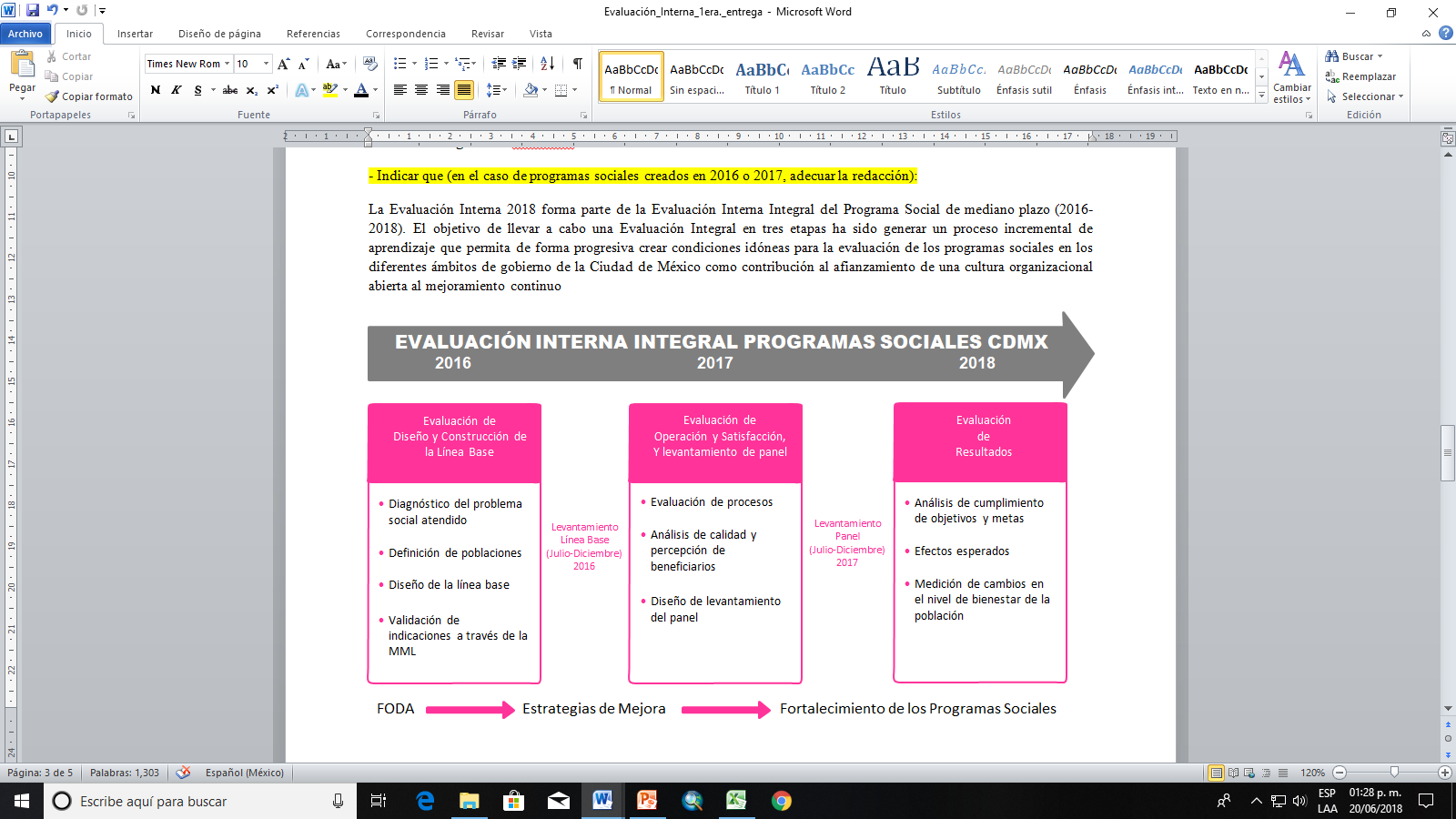 Figura . Evaluación Interna Integral de los Programas Sociales de la Ciudad de México 2016-2018En el apartado de Diseño, se hace un análisis de la justificación inicial del programa, considerando el diagnóstico del problema, la población que presenta la problemática y la capacidad de atención del programa social respecto al problema. Asimismo, se analiza la consistencia del programa a partir de la examinación de los objetivos generales y específicos, la congruencia que existe entre las actividades y componentes para lograr el propósito y fin; además, se revisa el diseño de los indicadores estratégicos y de gestión utilizados en el monitoreo de los niveles que conforman la Matriz de Indicadores para Resultados (MIR). El apartado de Operación implica el análisis sistemático de los procesos operativos y valorar si estos son suficientes para otorgar los bienes y servicios que entrega el programa a la población atendida; así como, verificar si se están llevando a cabo de manera eficaz y eficiente y estos contribuyen al logro del objetivo general del programa. En el apartado de Resultados se valora si la actuación del programa es efectiva a través del análisis de la cobertura, también se revisa en qué medida el cumplimiento de metas y resultados de indicadores son adecuados y se exponen los primeros resultados derivados del análisis de la percepción de la población beneficiaria.La metodología de la evaluación es cuantitativa y cualitativa. Metodología que a través de diversas estrategias analíticas permitirá construir y explicar los procesos e interacciones entre los diferentes actores involucrados que hacen posible que el programa social se lleve a cabo, y con ello, una valoración objetiva de las fortalezas y áreas de oportunidad que al respecto se tengan.A continuación, en el Cuadro 3 se expone la ruta crítica que se sigue para la integración del informe.Cuadro . Ruta crítica de la Integración del Informe de Evaluación Interna          *No aplica, ya que el programa es de reciente creación. II.3. Fuentes de Información de la EvaluaciónII.3.1. Información de Gabinete.Leyes y Reglamentos Asamblea Legislativa del Distrito Federal. I Legislatura. 2000.  Ley de Desarrollo Social para el Distrito Federal publicada en la Gaceta Oficial del Distrito Federal el 23 de mayo de 2000. Disponible en http://cgservicios.df.gob.mx/prontuario/vigente/d1875.pdf Asamblea Legislativa del Distrito Federal. VI Legislatura. 2014. Ley de Presupuesto y Gasto Eficiente del Distrito Federal. Publicada en la Gaceta Oficial del Distrito Federal el 31 de diciembre de 2009. Última reforma publicada en la Gaceta Oficial del Distrito Federal el 8 de mayo de 2014. Disponible en http://www.aldf.gob.mx/archivo-86f3cf69f9436e545a7fdb2b38edfc93.pdf Asamblea Legislativa del Distrito Federal. V Legislatura. 2011. Ley de Desarrollo Agropecuario, Rural y Sustentable del Distrito Federal. Publicada en la Gaceta Oficial del Distrito Federal el 08 de diciembre de 2011. Última reforma publicada en la Gaceta Oficial del Distrito Federal el 9 de abril de 2014. Disponible en http://www.sederec.cdmx.gob.mx/storage/app/uploads/public/577/ea5/159/577ea51590539372185482.pdfAdministración Pública Del Distrito Federal. Jefatura de Gobierno. 2012. Reglamento de la Ley de Desarrollo Agropecuario, Rural y Sustentable del Distrito Federal. Publicado en la Gaceta Oficial del Distrito Federal el 26 de Septiembre de 2012. Disponible en http://www.sedema.cdmx.gob.mx/storage/app/uploads/public/577/2a9/9e3/5772a99e37cf1889953144.pdf Secretaría de Desarrollo Rural y Equidad para las Comunidades. 2017. Aviso por el que se dan a conocer las Reglas de Operación del Programa de Cultura Alimentaria, Artesanal, Vinculación Comercial y Fomento de la Interculturalidad y Ruralidad, 2017. Gaceta Oficial de la Ciudad de México. Fecha de Publicación 31 de Enero de 2017. Disponible en http://www.sederec.cdmx.gob.mx/storage/app/media/REGLAS_DE_OPERACION/ReglasdeOp%202017.pdf Secretaría de Desarrollo Rural y Equidad para las Comunidades. 2018. Aviso por el que se da a conocer las Reglas de Operación 2018 del Programa Social de Cultura Alimentaria, Artesanal, Vinculación Comercial y Fomento de la Interculturalidad y Ruralidad, 2018 a cargo de la Dirección General de Desarrollo Rural de la Secretaría de Desarrollo Rural y Equidad para las Comunidades. Gaceta Oficial de la Ciudad de México. Fecha de Publicación 31 de Enero de 2018. Disponible en http://www.sederec.cdmx.gob.mx/storage/app/media/Reglas%20Sederec%202018.pdf Consejo de Evaluación del Desarrollo Social del Distrito Federal. 2016. Aviso por el cual se da a conocer los Lineamientos para la Evaluación Interna 2016 de los programas sociales de la Ciudad de México. Gaceta Oficial de la Ciudad de México. Fecha de Publicación  18 de Abril de 2016. Disponible en http://www2.df.gob.mx/virtual/evaluadf/docs/gral/Lin_EvInt2016.pdf Consejo de Evaluación del Desarrollo Social del Distrito Federal. 2017. Aviso por el cual se dan a conocer los Lineamientos para la Evaluación Interna 2017 de los Programas Sociales de la Ciudad de México. Gaceta Oficial de la Ciudad de México. Fecha de Publicación  05 de abril de 2017. Disponible en http://evalua.cdmx.gob.mx/storage/app/media/Archivos/linevaint2017.pdf Consejo de Evaluación del Desarrollo Social del Distrito Federal. 2018. Aviso por el cual se dan a conocer los Lineamientos para la Evaluación Interna 2018 de los Programas Sociales de la Ciudad de México. Fecha de Publicación  23 de abril de 2018. Disponible en  http://evalua.cdmx.gob.mx/storage/app/media/uploaded-files/files/Estudios/lineamientos/e-internas/gaceta-306-23-abril-2018-l-ei.pdf Consejo de Evaluación del Desarrollo Social de la Ciudad de México. 2016. Lineamientos para la Elaboración de las Reglas de Operación de los Programas Sociales para el Ejercicio 2017. Publicado el 31 de Octubre de 2016. Disponible en http://evalua.cdmx.gob.mx/storage/app/media/uploaded-files/files/Estudios/lineamientos/reglas-op/lineamientos-elaboracion-ro-2018.pdf Instrumentos de PlaneaciónAdministración Pública del Gobierno del Distrito Federal. 2013. Acuerdo por el que se aprueba el Programa General de Desarrollo del Distrito Federal 2013-2018. Gaceta Oficial del Distrito Federal. Publicado el 11 de septiembre de 2013. Disponible en http://centro.paot.org.mx/centro/programas_a/2013/GODF_11_09_2013.pdf?b=ce Administración Pública del Gobierno del Distrito Federal. 2014. Acuerdo por el que se aprueba el Programa Sectorial de Desarrollo Agropecuario y Rural Sustentable 2013-2018. Gaceta Oficial del Distrito Federal. Publicado 21 de octubre de 2014 http://www.sideso.cdmx.gob.mx/documentos/2017/programas_desarrollo/programas_sectoriales/XI%20PS%20DE%20DESARROLLO%20AGROPECUARIO.pdf Administración Pública del Gobierno del Distrito Federal. 2014. Acuerdo por el que se aprueba el Programa Sectorial de Desarrollo Social con Equidad e Inclusión 2013-2018. Gaceta Oficial del Distrito Federal. Publicado 21 de octubre de 2014. Disponible en http://cgservicios.df.gob.mx/prontuario/vigente/5252.pdf Referencias documentales y estadísticasGeoffrey R. Norman y David L. Streiner Bioestadística. Madrid: Harcourt Brace. 1996. 260 p. Disponible en http://redbiblio.unne.edu.ar/pdf/0602-004471_D.pdf Consejo de Evaluación del Desarrollo Social del Distrito Federal. 2015. Aviso por medio del cual se dan a conocer los Resultados del Índice de Desarrollo Social de la Ciudad de México a Nivel Delegacional-Actualización 2015. Disponible en http://data.evalua.cdmx.gob.mx/inicio-medicion-unidades-territoriales.phpSecretaría de Hacienda y Crédito Público. Guía para el diseño de la Matriz de Indicadores para Resultados. Disponible en http://www.shcp.gob.mx/EGRESOS/PEF/sed/Guia%20MIR.pdfConsejo Nacional de Evaluación de la Política de Desarrollo Social. Manual para el Diseño y Construcción de Indicadores. Disponible en https://www.coneval.org.mx/Informes/Coordinacion/Publicaciones%20oficiales/MANUAL_PARA_EL_DISENO_Y_CONTRUCCION_DE_INDICADORES.pdfInformes y registrosSecretaría de Desarrollo Rural y Equidad para las Comunidades. 2018. Padrón de derechohabientes y/o beneficiarios del Programa de Cultura Alimentaria, Artesanal, Vinculación Comercial y Fomento de la Interculturalidad y Ruralidad, 2017. Disponible en http://www.sederec.cdmx.gob.mx/storage/app/media/uploaded-files/padrones-2017-capacitacionopt.pdf Secretaría de Desarrollo Rural y Equidad para las Comunidades. 2015. Manual Administrativo. Julio 2015. Disponible http://www.sederec.cdmx.gob.mx/storage/app/uploads/public/577/ea9/a9a/577ea9a9a3cdc240350592.pdf Coordinación General de Modernización Administrativa. 2016. Dictamen de Estructura Orgánica D-SEDEREC-18/160716 de la Dependencia denominada Secretaría de Desarrollo Rural y Equidad para las Comunidades. Julio.2016.  Información de CampoCuestionario para conocer la satisfacción de los beneficiarios del Programa Social a cargo de la Coordinación de Capacitación. Esquema de Instrumento General. II.3.2. Información de campo.II.3.2.1. Descripción del Instrumento de Recolección.Para conocer la opinión sobre la satisfacción de las personas beneficiarias del programa se utilizó un instrumento conformado por 28 reactivos, de los cuales 22 se agrupan en siete categorías, con preguntas de tipo cualitativas que se exponen en el Cuadro 4.Cuadro .Categorías de Análisis abordadas en el Instrumento GeneralLas categorías presentadas en el cuadro anterior se retomaron de los Lineamientos para la Evaluación Interna 2017 de los Programas Sociales de la Ciudad de México. La estructura de la encuesta se presenta en la Figura 1. SECRETARÍA DE DESARROLLO RURAL Y EQUIDAD PARA LAS COMUNIDADES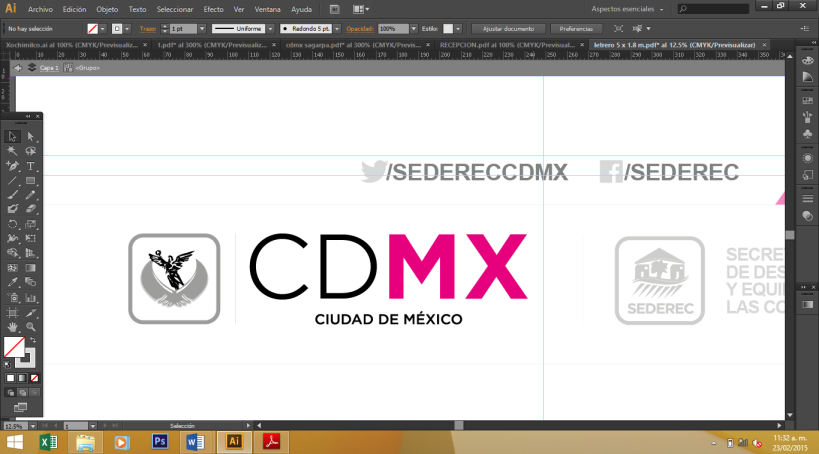 	COORDINACIÓN DE CAPACITACIÓN Esquema de Instrumento GeneralFigura 2. Esquema del Instrumento GeneralII.3.2.2. Determinación del tamaño de muestraLa población beneficiaria durante el 2017 ascendió a 804 personas, a las cuales se les entregaron ayudas económicas y/o en especie y/o en servicios de los componentes; a través de las actividades de Espacio de Impulso Agroalimentario (Consume Local); Apoyo al fomento a procesos mercadológicos; Capacitación en Mercadología, cooperativas, Emprendimiento o Procesos de Comercialización y Apoyo para Ferias Tradicionales y Participación en Ferias, Exposiciones y Eventos. El tamaño de la muestra fue obtenido utilizando la fórmula estadística relacionada con las poblaciones finitas que se describe a continuación:Dónde: n  = Tamaño de la muestraN = Tamaño de la población=Valor de Z crítico de la distribución normal de Gauss cuando la seguridad es del 95 % = 1.96p = Proporción aproximada del fenómeno en estudio en la población de referencia= 0.05q = Proporción de la población de referencia que no presenta el fenómeno en estudio (1 -p)= 0.95d = Precisión= 5%Cuadro 6. Desagregación de la Población muestraCuadro .Descripción de poblaciones participantes en la Evaluación integral*Dado que el programa se creó en el 2017 no se cuenta con información sobre las poblaciones consideradas en el levantamiento de Línea base y de Panel; sin embargo, se encuestaron a 67 personas que formaron parte del padrón de beneficiarios del ejercicio 2017, para evaluar la satisfacción de las personas beneficiarias del programa social. Las entrevistas se aplicaron de manera aleatoria durante los periodos referidos en el Cuadro 7, por el personal operativo del Programa. Durante la aplicación del instrumento predominó un ambiente de participación y cooperación entre los entrevistados y el entrevistador, por lo que el proceso se realizó sin complicaciones. Cuadro .Cronograma de aplicación del instrumentoIII. EVALUACIÓN DEL DISEÑO DEL PROGRAMA SOCIALIII.1. Consistencia Normativa y Alineación con la Política Social de la Ciudad de MéxicoIII.1.1. Análisis del Apego del Diseño del Programa Social a la Normatividad AplicableEl diseño del programa se realizó en apego normativo a los siguientes ordenamientos que se enlistan en el siguiente Cuadro.Cuadro  .Vinculación del Diseño del Programa al Marco Normativo AplicableEl programa contribuye a garantizar los doce principios que se establecen en el artículo 4 de la Ley de Desarrollo Social para el Distrito Federal y que son enunciados en el Cuadro 9. Cuadro  .Descripción de la contribución del Programa de Cultura Alimentaria, Artesanal, Vinculación Comercial y Fomento de la Interculturalidad y Ruralidad para garantizar los principios de la Política SocialFuente: Articulo 4 de la Ley de Desarrollo Social para el Distrito Federal y Aviso por el que se dan a conocer las Reglas de Operación del Programa de Cultura Alimentaria, Artesanal, Vinculación Comercial y Fomento de la Interculturalidad y Ruralidad, 2017III.1.2. Análisis del Apego de las Reglas de Operación a los Lineamientos para la Elaboración de Reglas de Operación 2016.La elaboración de las Reglas de Operación cobra apego a la guía metodológica de los Lineamientos para la elaboración de las Reglas de Operación de los programas sociales para el Ejercicio 2016 emitidos por el Consejo de Evaluación para el Desarrollo Social de la Ciudad de México (EVALUA CDMX). En el siguiente cuadro se hace un análisis por apartado del nivel de cumplimiento de dichos lineamientos.  Cuadro . Nivel de Cumplimiento de Lineamientos en el diseño de las Reglas de Operación del Programa de Cultura Alimentaria, Artesanal, Vinculación Comercial y Fomento de la Interculturalidad y Ruralidad, 2017Fuente: Aviso por el que se dan a conocer las Reglas de Operación del Programa de Cultura Alimentaria, Artesanal, Vinculación Comercial y Fomento de la Interculturalidad y Ruralidad, 2017III.1.3. Análisis del Apego del Diseño del Programa Social a la Política de Desarrollo Social de la Ciudad de MéxicoLos derechos sociales son los que tienen por objeto garantizar la igualdad y libertad real de los individuos. Son considerados derechos de igualdad material; porque a través de ellos, se busca alcanzar la satisfacción de las necesidades básicas de las personas y el máximo nivel posible de vida digna. En el Cuadro 11 se enlistan los derechos sociales que se contribuye a garantizar a través del programa social.Cuadro 12. Apego del Diseño del Programa Social a la Política de Desarrollo Social de la Ciudad de MéxicoLa Alineación programática que se estable entre el Programa de Cultura Alimentaria, Artesanal, Vinculación Comercial y Fomento de la Interculturalidad y Ruralidad, 2017 y diversos programas (Programa General de Desarrollo del Distrito Federal 2013-2018 y programas sectoriales e institucionales), se muestra en el Cuadro 12. Cuadro . Alineación Programática del Programa de Cultura Alimentaria, Artesanal, Vinculación Comercial y Fomento de la Interculturalidad y Ruralidad, 2017 con programasIII.2. Identificación y Diagnóstico del Problema Social Atendido por el Programa SocialEn la siguiente sección se aborda el problema o necesidad social prioritaria sobre la cual actúa el programa, a través de un marco teórico, justificación y cifras estadísticas, es decir información relevante del problema atendido por el programa, que permita conocer con claridad la necesidad social existente.Cuadro 14. Descripción de la población que presenta la problemáticaLas personas susceptibles de atención, que integran la población que presenta la problemática; son habitantes de colonias, barrios y pueblos con un grado medio, bajo y muy bajo Índice de Desarrollo Social. En el Cuadro 14 se muestran los indicadores utilizados para determinar el Índice de Desarrollo Social, que describe el Consejo de Evaluación para el Desarrollo Social de la Ciudad de México en el Aviso por medio del cual se dan a conocer los Resultados del Índice de Desarrollo Social de la Ciudad de México a Nivel Delegacional Actualización 2015.Cuadro 15. Indicadores Relacionados con el Programa Social Fuente: Aviso por medio del cual se dan a conocer los Resultados del Índice de Desarrollo Social de la Ciudad de México a Nivel Delegacional-Actualización 2015. Disponible en http://data.evalua.cdmx.gob.mx/inicio-medicion-unidades-territoriales.php   Cuadro 16. Valoración del cumplimiento de las Reglas de Operación en la descripción del problema social y su poblaciónIII.3. Análisis del Marco Lógico del Programa SocialIII.3.1. Árbol del Problema.Considerando el análisis y cuadros anteriores que conforman los apartados III.1 y III.2, se determinó las causas y efectos del problema social atendido así como la población objetivo del programa social; con el propósito de evaluar si el diseño del programa está incidiendo en los aspectos identificados. En la Figura 2 se analiza el origen, comportamiento y consecuencias del problema definido, a fin de establecer las diversas causas y su dinámica y por consiguiente sus efectos y tendencias de cambio.III.3.2. Árbol de Objetivos.En la Figura 3 se describe la imagen objetivo de la situación que se desea lograr por la intervención del programa social. En este elemento, el análisis de objetivos implica cambiar las condiciones negativas del árbol de problemas; construido con anterioridad, a condiciones positivas que se consideran viables de ser alcanzadas.III.3.3. Árbol de Acciones.A continuación, se propone el Árbol de Acciones cuyo origen es el Árbol de Objetivos. En dicho esquema se expone a través de qué alternativas de solución se pueden cumplir los medios que se presentan (causas en el árbol del problema), y de estas alternativas, en cuáles incide el programa social.III.3.4. Resumen Narrativo.El Cuadro 16 se muestra la estructura analítica del Programa de Cultura Alimentaria, Artesanal, Vinculación Comercial y Fomento de la Interculturalidad y Ruralidad, 2017; el cual se construyó mediante la Metodología de Marco Lógico. Se expone como un Resumen Narrativo con cuatro niveles jerárquicos de objetivos: Fin: El último nivel que se registra en el cuadro superior del Árbol de objetivos, corresponderá al del programa en la MIR.Propósito: La situación deseada que corresponde al recuadro central del Árbol de objetivos, pertenece a un problema central resuelto expresado como el objetivo del programa, dando lugar a la Matriz de Indicadores para Resultados Componentes: Son los medios directos o primarios que podrían ser potenciales, se refiere a los bienes y/o servicios que se entregan.  Actividades: Son los medios indirectos o secundarios, o bien las actividades y acciones a realizar para otorgar los bienes y servicios. Cuadro  . Resumen Narrativo del Programa de Cultura Alimentaria, Artesanal, Vinculación Comercial y Fomento de la Interculturalidad y RuralidadIII.3.5. Matriz de Indicadores del Programa Social.En la Matriz de Indicadores para Resultados se establecen los indicadores que permiten el monitoreo y evaluación del programa social; en el Cuadro 17 se indican las características de los indicadores, tales como el tipo de indicador (eficacia, eficiencia, calidad o economía), la descripción narrativa, fórmula de cálculo, unidad de medida y medios de verificación (fuentes de información). De acuerdo a la Metodología de Marco Lógico, se deben establecer indicadores de cumplimiento de metas asociadas a los objetivos, es decir, indicadores que permitan la evaluación del cumplimiento de sus objetivos, su desempeño e impacto en la población beneficiaria, así como el costo administrativo de su operación. Cuadro 18. Matriz de Indicadores para Resultados del Programa de Cultura Alimentaria, Artesanal, Vinculación Comercial y Fomento de la Interculturalidad y RuralidadIII.3.6. Consistencia Interna del Programa Social (Lógica Vertical).El objetivo de esta sección es evaluar la consistencia y lógica interna de los programas, es decir: i) Si la argumentación lógica muestra que el programa constituye una respuesta adecuada al problema previamente definido; ii) Si los objetivos planteados y las estrategias (medios y acciones) utilizados o a utilizar permiten incidir en la solución del problema; iii) Si los resultados esperados al final de la ejecución del programa están claramente vinculados a los problemas y necesidades identificados en el diagnóstico; iv) Si existe coherencia entre los objetivos, estrategias y metas del programa. Por lo anterior y utilizando la Metodología del Marco Lógico, se verifican tales elementos y se describen en el Cuadro 18.Cuadro 19. Análisis de la Lógica vertical de la MIR del Programa SocialIII.3.7. Valoración del diseño y Consistencia de los Indicadores para el Monitoreo del Programa Social (Lógica Horizontal).El siguiente cuadro presenta la lógica horizontal de la MIR que fue presentada en las Reglas de Operación 2017 y se valora en qué nivel se da cumplimiento a los aspectos solicitados.Cuadro  20. Análisis de la Lógica Horizontal de la MIR del Programa SocialEn el Cuadro 20 se realiza una valoración por indicador que se incluye en el Apartado IX de las Reglas de Operación 2017. Así mismo, se hace una propuesta de indicadores para el programa social (ver Cuadro 21). Se consideraron los siguientes criterios: A. La fórmula de cálculo del indicador es coherente con su nombre.B. Existe coherencia dentro de los elementos (numerador y denominador) que conforman la fórmula de cálculo del indicador.C. La descripción de las variables de la fórmula de cálculo permite tener claridad sobre cualquier concepto incluido en ella.D. El indicador refleja un factor o variable central del logro del objetivo.E. Los medios de verificación planteados en el indicador son consistentes.F. El tipo de indicador está bien identificado (eficacia, eficiencia, calidad, economía).Cuadro 21. Valoración de los Indicadores del Programa Social 2017Cuadro 22. Valoración de los Indicadores Propuestos del Programa Social 2017NA. No aplica.III.3.8. Análisis de Involucrados.  En el siguiente Cuadro se presentan los actores involucrados en el programa social, que no implica necesariamente que participen de forma activa en alguna etapa de operación del programa; sino que corresponden en algunos casos, a los principales interesados. Cuadro . Análisis de los involucrados en el Programa SocialIII.4. Complementariedad o Coincidencia con otros Programas y Acciones SocialesDerivado de la revisión de gabinete que se realizó con la información presentada y la que se revisó en medios electrónicos institucionales, se identificó complementariedad con otros programas que están a cargo de la SEDEREC y que se exponen en el Cuadro 23.Cuadro  . Complementariedad o Coincidencia con otros programas sociales que atiende la SEDERECIII.5. Análisis de la Congruencia del Proyecto como Programa Social de la CDMXA continuación, se describe el análisis de la congruencia del proyecto como programa social de la Ciudad de México, enlistando las principales actividades institucionales, y los bienes y/ o servicios que entrega el programa. Cuadro  . Congruencia del Proyecto como Programa Social de la CDMXIV. EVALUACIÓN DE LA OPERACIÓN DEL PROGRAMA SOCIALIV.1. Estructura Operativa del Programa Social en 2017La Secretaría de Desarrollo Rural y Equidad para las Comunidades (SEDEREC), a través de la Coordinación de Capacitación y la Subdirección de Proyectos Especiales y Vinculación Comercial, son responsables de la ejecución del Programa de Cultura Alimentaria, Artesanal, Vinculación Comercial y Fomento de la Interculturalidad y Ruralidad 2017.La Coordinación de Capacitación es un área adscrita a la Dirección General de Desarrollo Rural y cuenta con una subdirección, tres jefaturas de Unidad Departamental, un líder coordinador de proyectos y un enlace.La descripción de cada puesto, el perfil requerido (formación y experiencia profesional), las principales funciones desempeñadas, el sexo, la edad, el perfil del servidor público que ocupó el puesto en 2017 se describe en el Cuadro 25.Cuadro . Descripción de Puestos de la Estructura Operativa del programa socialIV.2. Congruencia de la Operación del Programa Social en 2017 con su diseñoEn el siguiente cuadro se realizó un análisis de la operación del programa, mismo que se expone en una matriz de contingencias en la cual se indica lo establecido en las Reglas de Operación 2017 del Programa Social. Se contrasta como se ha llevado en la práctica, además de determinar el grado de cumplimiento (satisfactorio, parcial, no satisfactorio) de cada elemento, y justificar de manera argumentativa que da pie a cada valoración realizada.Cuadro . Matriz de contingencias de la operación del programa socialIV.3. Descripción y Análisis de los Procesos del Programa SocialEn esta sección se describen los procesos del Programa Social de Cultura Alimentaria, Artesanal, Vinculación Comercial y Fomento de la Interculturalidad y Ruralidad, 2017; de forma cronológica realizando una descripción a profundidad del desarrollo de cada proceso, planeación, difusión, solicitud, incorporación, obtención de bienes y/o servicios, entrega, incidencias, seguimiento y monitoreo. Se detallaran las actividades, componentes y actores que integran el desarrollo del proceso.La equivalencia de procesos se realizará mediante un cuadro que se presenta a continuación, donde se indica el nombre del proceso o de los procesos identificados por cada Proceso definido en el Modelo General de Procesos.La secuencia cronológica de los procesos y las principales características de cada proceso, señaladas mediante incisos que van del A al I, donde: A. Actividad de inicio B. Actividad de fin C. Tiempo aproximado de duración del proceso D. Número de servidores públicos que participan E. Recursos financieros F. Infraestructura G. Productos del Proceso H. Tipo de información recolectada I. Sistemas empleados para la recolección de información. Cuadro  . Descripción de los procesos de operación del programa socialNo aplica, debido a que se cumplió con lo establecido en las Reglas de Operación 2017 del Programa Social.A continuación, se enlistan nuevamente los procesos del programa social por orden cronológico, indicando el número de secuencia, y en cada proceso se valoran las siguientes características:  A. Tiene un inicio, es decir, cuenta con una actividad claramente definida como el inicio del proceso, articulada a otro proceso. B. Tiene un fin, es decir, cuenta con una actividad claramente definida como el fin del proceso, articulado a otro proceso. C. El tiempo en que se realiza el proceso es el adecuado y acorde a lo planificado. D. El personal designado para el proceso es suficiente, tiene el perfil adecuado y cuenta con capacitación para realizar sus funciones. E. Los recursos financieros destinados son suficientes y adecuados para la operación del proceso. F. La infraestructura o capacidad instalada para desarrollar el proceso es la suficiente y adecuada. G. Los productos del proceso son los suficientes y adecuados H. Los productos del proceso sirven de insumo para ejecutar el proceso siguiente. I. Los sistemas de recolección de la información empleados son los adecuados y suficientes. J. La información recolectada en el proceso sirve para el monitoreo del programa K. La coordinación entre actores involucrados para la ejecución del proceso es la adecuada. L: El proceso es pertinente para el cumplimiento de los objetivos del programa social. Los criterios de valoración para cada aspecto serán: sí, parcial, no; posteriormente, en Observaciones se justifica el motivo de la valoración.Cuadro . Valoración de los procesos de operación del programa socialIV.4. Seguimiento y Monitoreo del Programa SocialEn el Cuadro 29, se presenta los resultados de la matriz de indicadores del programa social 2017 establecida en sus Reglas de Operación; explicando, en los casos en que sea necesario, las externalidades que condicionaron el logro de los objetivos planteados. Podrán ser identificados los factores internos y externos que condicionaron el logro de los resultados.Cuadro  . Resultados de la MIR del Programa Social para el ejercicio 2017A continuación, se hace una valoración del seguimiento y monitoreo de los indicadores del programa social en 2017 que son presentados en el Cuadro 31, en el que se utilizan los criterios de valoración: sí, parcialmente, no, y su justificación según aplique. Cuadro . Valoración del seguimiento y monitoreo de los Indicadores del programa socialIV.5. Valoración General de la Operación del Programa SocialFinalizado el proceso de revisión de la operación del programa, y con base en los aspectos desarrollados a lo largo de este apartado, en el siguiente cuadro se muestra una valoración general de su operación, justificando en el apartado de observaciones, el motivo de la valoración realizada.Cuadro . Valoración General de la Operación del Programa SocialV. EVALUACIÓN DE SATISFACCIÓN DE LAS PERSONAS BENEFICIARIAS DEL PROGRAMA SOCIAL En el Cuadro 32 se hace una descripción de los resultados de la Línea base del Programa social, dichos resultados tienen la finalidad de dar a conocer la información contra la cual se monitorea y evalúa el progreso y eficacia del programa durante el periodo de implementación. Cuadro 33. Descripción de los Resultados de la Línea BaseVI. EVALUACIÓN DE RESULTADOS VI.1. Resultados en la Cobertura de la Población Objetivo del Programa SocialEn este apartado se pretende valorar si la actuación es efectiva y si el programa está alcanzando a su población objetivo y en qué medida. A continuación, en el Cuadro 33 se hace una descripción de la población objetivo y población atendida del programa social de Cultura Alimentaria, Artesanal, Vinculación Comercial y Fomento de la Interculturalidad y Ruralidad. Cuadro  34. Análisis de la cobertura del Programa de Cultura Alimentaria, Artesanal, Vinculación Comercial y Fomento de la Interculturalidad y Ruralidad 2017En el Cuadro 34 se expone el perfil de la persona beneficiaria del programa social, además se detallan las características  residencia, rango de edad, sexo, área geográfica, grado de vulnerabilidad, dependiendo del programa social; posteriormente, con base en el Padrón de cada año e información estadística del programa social, calcular el porcentaje de población beneficiaria que cumplió en cada año con cada una de las características enlistadas, y justificar en los casos en que no se haya cubierto al 100%.Cuadro  .  Perfil de la persona beneficiaria por el programa socialEn la Figura 6, se describen los procedimientos de instrumentación que permiten brindar a los beneficiarios los bienes y/o servicios que otorga el Programa de Cultura Alimentaria, Artesanal, Vinculación Comercial y Fomento de la Interculturalidad y Ruralidad. VI.2. Resultados al Nivel del Propósito y Fin del Programa Social 	En el Cuadro 35, que a continuación se muestra; están descritos los indicadores al nivel de Fin y Propósito de la matriz de indicadores del programa social establecidos en Reglas de Operación. Se  explican los resultados obtenidos y su justificación, además de los factores internos y externos que condicionan el logro de los resultados. Cuadro  . Resultados de los Indicadores Estratégicos de la MIRNo se programaron metas en los Indicadores para el Ejercicio Fiscal evaluado. VI.3. Resultados del Programa SocialEn el cuadro siguiente, se detalla la población que contestó el instrumento de panel con los resultados de cada uno de los reactivos del instrumento levantado en la línea base; se ha clasificado por categoría de análisis planteada en el cuadro presentado en el Apartado II.3.2, además de la justificación e interpretación de los resultados. Cuadro 37. Análisis de los resultados obtenidos en la línea baseEn el Cuadro 37, se expone un análisis entre dos categorías de relevancia (Calidad del beneficio y satisfacción de la población), que evalúan la percepción del programa y su desempeño. Cuadro . Contraste de las categorías de la calidad del beneficio y la satisfacción de las personas beneficiariasVII. ANÁLISIS DE LAS EVALUACIONES INTERNAS ANTERIORES Considerando que el Programa de Cultura Alimentaria, Artesanal y Vinculación Comercial se creó en el 2017, no aplica este apartado.VIII. CONCLUSIONES Y ESTRATEGIAS DE MEJORA VIII.1. Matriz FODA En el siguiente apartado, se exponen las principales conclusiones de la evaluación mismas que se presentan a través de la Matriz de las Fortalezas, Oportunidades, Debilidades y Amenazas (FODA) que permitirá determinar los logros del programa, las variables externas que han contribuido a éstos, las áreas de oportunidad y los obstáculos que han afectado el funcionamiento del programa social; y de esta forma valorar la efectividad en el cumplimiento de metas y en el logro de los objetivos e identificar las variables del programa que afectan en mayor medida sus resultados. El esquema general se presenta a continuación:Matriz FODALa Matriz FODA que a continuación se expone resume las principales conclusiones de la Evaluación Interna 2018:VIII.1.1. Matriz FODA del Diseño y la Operación del Programa Social. En esta sección se presentan la Matriz FODA del análisis realizado en las etapas de diseño y operación del programa social.VIII.1.2. Matriz FODA de la Satisfacción y los Resultados del Programa Social.En este apartado se presentan las principales conclusiones en cuanto a la satisfacción y los resultados del programa social, agrupadas en una Matriz FODA.VIII.2. Estrategias de Mejora VIII.2.1. Seguimiento de las Estrategias de Mejora de las Evaluaciones Internas AnterioresDado que el Programa Social de Cultura Alimentaria, Artesanal, Vinculación Comercial y Fomento de la Interculturalidad y Ruralidad, 2017; es de nueva creación no aplica este apartado. VIII.2.2. Estrategias de Mejora derivadas de la Evaluación 2018. Se presenta un análisis estratégico en el que se exponen las vinculaciones lógicas entre los elementos definidos. Así, en la celda donde se cruzan las fortalezas y las oportunidades se realiza el análisis de las potencialidades para el cumplimiento del objetivo. Los desafíos son el espacio donde se cruzan las debilidades con las oportunidades, los riesgos se entenderán como la relación entre las fortalezas y las amenazas, mientras que las limitaciones serán la asociación entre las debilidades y las amenazas. Los análisis se hicieron tomando en consideración el objetivo central definido y se esquematizan en el siguiente cuadro. Cuadro . Análisis Estratégico de la Evaluación Interna 2018En el siguiente cuadro se presenta la formulación estratégica, en donde se transforma el análisis en propuestas definidas. Se utiliza la misma estructura de matriz que se aplica para el análisis estratégico y la transformación se hace en relación a cada análisis desarrollado previamente. Las estrategias se formulan procurando que:  - Las potencialidades requieren considerar el cómo enfrentar las oportunidades aprovechando las fortalezas. - Los desafíos se enfrentan buscando el cómo superar las debilidades aprovechando las oportunidades. - Para el caso de los riesgos se debe considerar el cómo se superan las amenazas aprovechando las fortalezas. - En relación con las limitaciones la consideración será el cómo neutralizar las amenazas a pesar de las debilidades. Cuadro . Estrategias de mejora del programa social, basadas en las conclusiones de la Evaluación InternaVIII.3. Comentarios Finales De manera resumida, la evaluación interna fue un proceso que permitió conocer los avances en las distintas etapas de operación del programa social. Al respecto y considerando los aspectos ya evaluados, se enuncia que, el desempeño del programa ha sido bueno y puede ser mejorable. El calificativo de bueno se refiere, a dos aspectos:1) Cumple con la normatividad en cuanto al diseño y congruencia con instrumentos programáticos, así como la lógica vertical y horizontal del instrumento para la medición de resultados (Matriz de Indicadores de Resultados); sin embargo, estos pueden ser mejorables. 2) En el aspecto operativo se constató que, los procesos se realizan en apego a lo establecido en las Reglas de Operación del Programa Social 2017.Por otra parte, en cuanto a la cobertura se tiene un porcentaje de apenas el 53.6%, cifra que indica que el resultado es positivo, pero conviene gestionar e impulsar el incremento del presupuesto para el programa, a fin de incrementar el número de apoyos y beneficiarios del programa de Cultura Alimentaria, Artesanal, Vinculación Comercial y Fomento de la Interculturalidad y Ruralidad. IX. REFERENCIAS DOCUMENTALES Asamblea Legislativa del Distrito Federal. I Legislatura. 2000.  Ley de Desarrollo Social para el Distrito Federal publicada en la Gaceta Oficial del Distrito Federal el 23 de mayo de 2000. Disponible en http://cgservicios.df.gob.mx/prontuario/vigente/d1875.pdf Asamblea Legislativa del Distrito Federal. VI Legislatura. 2014. Ley de Presupuesto y Gasto Eficiente del Distrito Federal. Publicada en la Gaceta Oficial del Distrito Federal el 31 de diciembre de 2009. Última reforma publicada en la Gaceta Oficial del Distrito Federal el 8 de mayo de 2014. Disponible en http://www.aldf.gob.mx/archivo-86f3cf69f9436e545a7fdb2b38edfc93.pdf Asamblea Legislativa del Distrito Federal. V Legislatura. 2011. Ley de Desarrollo Agropecuario, Rural y Sustentable del Distrito Federal. Publicada en la Gaceta Oficial del Distrito Federal el 08 de diciembre de 2011. Última reforma publicada en la Gaceta Oficial del Distrito Federal el 9 de abril de 2014. Disponible en http://www.sederec.cdmx.gob.mx/storage/app/uploads/public/577/ea5/159/577ea51590539372185482.pdfAdministración Pública Del Distrito Federal. Jefatura de Gobierno. 2012. Reglamento de la Ley de Desarrollo Agropecuario, Rural y Sustentable del Distrito Federal. Publicado en la Gaceta Oficial del Distrito Federal el 26 de Septiembre de 2012. Disponible en http://www.sedema.cdmx.gob.mx/storage/app/uploads/public/577/2a9/9e3/5772a99e37cf1889953144.pdf Secretaría de Desarrollo Rural y Equidad para las Comunidades. 2017. Aviso por el que se dan a conocer las Reglas de Operación del Programa de Cultura Alimentaria, Artesanal, Vinculación Comercial y Fomento de la Interculturalidad y Ruralidad, 2017. Gaceta Oficial de la Ciudad de México. Fecha de Publicación 31 de Enero de 2017. Disponible en http://www.sederec.cdmx.gob.mx/storage/app/media/REGLAS_DE_OPERACION/ReglasdeOp%202017.pdf Secretaría de Desarrollo Rural y Equidad para las Comunidades. 2018. Aviso por el que se da a conocer las Reglas de Operación 2018 del Programa Social de Cultura Alimentaria, Artesanal, Vinculación Comercial y Fomento de la Interculturalidad y Ruralidad, 2018 a cargo de la Dirección General de Desarrollo Rural de la Secretaría de Desarrollo Rural y Equidad para las Comunidades. Gaceta Oficial de la Ciudad de México. Fecha de Publicación 31 de Enero de 2018. Disponible en http://www.sederec.cdmx.gob.mx/storage/app/media/Reglas%20Sederec%202018.pdf Consejo de Evaluación del Desarrollo Social del Distrito Federal. 2016. Aviso por el cual se da a conocer los Lineamientos para la Evaluación Interna 2016 de los programas sociales de la Ciudad de México. Gaceta Oficial de la Ciudad de México. Fecha de Publicación 18 de Abril de 2016. Disponible en http://www2.df.gob.mx/virtual/evaluadf/docs/gral/Lin_EvInt2016.pdf Consejo de Evaluación del Desarrollo Social del Distrito Federal. 2017. Aviso por el cual se dan a conocer los Lineamientos para la Evaluación Interna 2017 de los Programas Sociales de la Ciudad de México. Gaceta Oficial de la Ciudad de México. Fecha de Publicación  05 de abril de 2017. Disponible en http://evalua.cdmx.gob.mx/storage/app/media/Archivos/linevaint2017.pdf Consejo de Evaluación del Desarrollo Social del Distrito Federal. 2018. Aviso por el cual se dan a conocer los Lineamientos para la Evaluación Interna 2018 de los Programas Sociales de la Ciudad de México. Fecha de Publicación  23 de abril de 2018. Disponible en  http://evalua.cdmx.gob.mx/storage/app/media/uploaded-files/files/Estudios/lineamientos/e-internas/gaceta-306-23-abril-2018-l-ei.pdf Consejo de Evaluación del Desarrollo Social de la Ciudad de México. 2016. Lineamientos para la Elaboración de las Reglas de Operación de los Programas Sociales para el Ejercicio 2017. Publicado el 31 de Octubre de 2016. Disponible en http://evalua.cdmx.gob.mx/storage/app/media/uploaded-files/files/Estudios/lineamientos/reglas-op/lineamientos-elaboracion-ro-2018.pdf Administración Pública del Gobierno del Distrito Federal. 2013. Acuerdo por el que se aprueba el Programa General de Desarrollo del Distrito Federal 2013-2018. Gaceta Oficial del Distrito Federal. Publicado el 11 de septiembre de 2013. Disponible en http://centro.paot.org.mx/centro/programas_a/2013/GODF_11_09_2013.pdf?b=ce Administración Pública del Gobierno del Distrito Federal. 2014. Acuerdo por el que se aprueba el Programa Sectorial de Desarrollo Agropecuario y Rural Sustentable 2013-2018. Gaceta Oficial del Distrito Federal. Publicado 21 de octubre de 2014 http://www.sideso.cdmx.gob.mx/documentos/2017/programas_desarrollo/programas_sectoriales/XI%20PS%20DE%20DESARROLLO%20AGROPECUARIO.pdf Administración Pública del Gobierno del Distrito Federal. 2014. Acuerdo por el que se aprueba el Programa Sectorial de Desarrollo Social con Equidad e Inclusión 2013-2018. Gaceta Oficial del Distrito Federal. Publicado 21 de octubre de 2014. Disponible en http://cgservicios.df.gob.mx/prontuario/vigente/5252.pdf Geoffrey R. Norman y David L. Streiner Bioestadística. Madrid: Harcourt Brace. 1996. 260 p. Disponible en http://redbiblio.unne.edu.ar/pdf/0602-004471_D.pdf Consejo de Evaluación del Desarrollo Social del Distrito Federal. 2015. Aviso por medio del cual se dan a conocer los Resultados del Índice de Desarrollo Social de la Ciudad de México a Nivel Delegacional-Actualización 2015. Disponible en http://data.evalua.cdmx.gob.mx/inicio-medicion-unidades-territoriales.phpSecretaría de Hacienda y Crédito Público. Guía para el diseño de la Matriz de Indicadores para Resultados. Disponible en http://www.shcp.gob.mx/EGRESOS/PEF/sed/Guia%20MIR.pdfConsejo Nacional de Evaluación de la Política de Desarrollo Social. Manual para el Diseño y Construcción de Indicadores. Disponible en https://www.coneval.org.mx/Informes/Coordinacion/Publicaciones%20oficiales/MANUAL_PARA_EL_DISENO_Y_CONTRUCCION_DE_INDICADORES.pdfSecretaría de Desarrollo Rural y Equidad para las Comunidades. 2018. Padrón de derechohabientes y/o beneficiarios del Programa de Cultura Alimentaria, Artesanal, Vinculación Comercial y Fomento de la Interculturalidad y Ruralidad, 2017. Disponible en http://www.sederec.cdmx.gob.mx/storage/app/media/uploaded-files/padrones-2017-capacitacionopt.pdf Secretaría de Desarrollo Rural y Equidad para las Comunidades. 2015. Manual Administrativo. Julio 2015. Disponible http://www.sederec.cdmx.gob.mx/storage/app/uploads/public/577/ea9/a9a/577ea9a9a3cdc240350592.pdf Coordinación General de Modernización Administrativa. 2016. Dictamen de Estructura Orgánica D-SEDEREC-18/160716 de la Dependencia denominada Secretaría de Desarrollo Rural y Equidad para las Comunidades. Julio.2016.  Cuestionario para conocer  la satisfacción de los beneficiarios del Programa Social a cargo de la Coordinación de Capacitación. Esquema de Instrumento General. Aspecto del Programa Social2017*Justificación en caso de cambiosNombre del Programa SocialCultura Alimentaria, Artesanal, Vinculación Comercial y Fomento de la Interculturalidad y RuralidadNo aplicaProblema central atendido por el Programa SocialLa problemática a la que se enfrentan los pequeños productores de la zona rural de la Ciudad de México se debe a que las condiciones en las que desarrollan la producción impiden cumplir con las especificaciones que exige el mercado que comercializa el producto. Esta falta provoca la vulnerabilidad del productor, el cual se enfrenta a intermediarios quienes desvalorizan y pagan el mínimo valor del producto provocando pérdidas para los productores.No aplicaObjetivo GeneralContribuir al ejercicio del derecho a la alimentación a través de coadyuvar en los procedimientos de comercialización de los productores y artesanos de la zona rural y establecer espacios de impulso agroalimentario que favorezcan esquemas de comercialización directa al consumidor, que pueda adquirir productos agroalimentarios de calidad en la Ciudad de México.No aplicaObjetivos Específicos1.- Favorecer la implementación de acciones para aumentar el consumo local y la gastronomía tradicional en las 16 delegaciones, con productos agroalimentarios cultivados y transformados en la Ciudad de México. 2.- Generar acciones encaminadas a agregar valor a los productos cultivados y transformados en la Ciudad de México, a través de apoyos económicos para adquirir etiquetas, empaques, envases o embalaje, ofreciendo de manera simultánea capacitación técnica para el trabajo y la comercialización. 3. Impulsar la realización de ferias, exposiciones y eventos de comercialización de productos agroalimentarios cultivados en la zona rural de la Ciudad de México, con la finalidad de coadyuvar a la cultura agroalimentaria y beneficiar a los consumidores con productos sanos e inocuos.No aplicaPoblación Objetivo del Programa Social (descripción y cuantificación)1,500 productoras y productores agropecuarios de las siete delegaciones rurales, preferentemente, interesados en mejorar la presentación de sus productos para el mercado y participar en su comercialización.No aplicaÁrea encargada de la operación del Programa SocialLa Secretaría de Desarrollo Rural y Equidad para las Comunidades (SEDEREC), a través de la Coordinación de Capacitación y la Subdirección de Proyectos Especiales y Vinculación Comercial, instancias responsables de la ejecución de las presentes Reglas de Operación.No aplicaBienes y/o servicios que otorgó el programa social, periodicidad de entrega y en qué cantidadEl programa entregó ayudas económicas y/o en especie y/o en servicios que se distribuyeron en los siguientes componentes: Espacios de Impulso AgroalimentarioSe entregaron de manera anual hasta 10 ayudas para la implementación Espacios de Impulso agroalimentario y hasta 200,000 ayudas a personas participantes y 10 ayudas anuales para el fomento, promoción e impulso de la cultura agroalimentaria.Promoción y Fomento de la Comercialización y Proyectos EspecialesPara el Fomento a procesos mercadológicos (compra de marca, aviso comercial, etiqueta, código de barras, empaque, envase o embalaje y para el pago de servicio de internet) se entregaron al menos 40 apoyos anuales. Además, se otorgaron al menos 4 apoyos para la realización de capacitación en mercadología, cooperativas, emprendimiento o procesos de comercialización; y 12 apoyos mensuales para llevar a cabo acciones encaminadas a la organización, capacitación y promotores de fomento agropecuario. Promoción y Participación en Ferias y Expos de Producción Agropecuaria y ArtesanalHasta 8 apoyos para contribuir en la realización de ferias tradicionales de productos agropecuarios; apoyos para la realización de hasta 7 eventos de promoción para promover la participación de personas productoras agropecuarias (ferias, expos y eventos), y al menos 7 ayudas para la realización de acciones de formación, capacitación, difusión, monitoreo, supervisión y seguimiento de las actividades operativas del programa.No aplicaPresupuesto del Programa Social$16´918, 943.00 (Dieciséis millones novecientos dieciocho mil novecientos cuarenta y tres pesos 00/100 M. N.). No aplicaCobertura Geográfica del Programa SocialLas siete delegaciones rurales de la Ciudad de México: Álvaro Obregón, Cuajimalpa de Morelos, Milpa Alta, La Magdalena Contreras, Tlalpan, Tláhuac y Xochimilco.No aplicaAspecto del Programa SocialDescripciónAño de Creación2017Alineación con el Programa General de Desarrollo del Distrito Federal 2013-2018Eje 1. Equidad e Inclusión Social para el Desarrollo Humano. Área de oportunidad: Alimentación Objetivo 3. Fomentar el desarrollo rural y la agricultura sustentable a pequeña escala en el Distrito Federal.Meta 1. Aumentar los proyectos de agricultura urbana, fomento a la producción orgánica y mejoramiento de traspatios. Línea de acción:Establecer una política agroalimentaria para el Distrito Federal que promueva circuitos de producción y consumo sostenible de alimentos nutritivos y culturalmente aceptables para la población.Alineación con el Programa General de Desarrollo del Distrito Federal 2013-2018Eje 3 Desarrollo Económico Sustentable.Área de oportunidad:Comunidades Rurales y Sector Agropecuario. Objetivo: Promover la capitalización impulsando la competitividad y el mejoramiento continuo de las unidades de producción forestal, agrícola, pecuaria y piscícola, así como las artesanales, de transformación y comercialización. Meta: Integrar los sectores agropecuario, forestal, piscícola, artesanal, de transformación y comercial que permitan un crecimiento económico sustentable.Línea de acción: Desarrollar e impartir capacitación especializada a los productores rurales y urbanos para la integración productiva. Brindar oportunidades y prácticas concretas de igualdad y equidad laboral, que mejoren las condiciones de las mujeres y revaloricen su trabajo individual, familiar y social, con el fin de incrementar su contribución al desarrollo.Alineación con Programas Sectoriales, Especiales, Institucionales o DelegacionalesPrograma Sectorial de Desarrollo Agropecuario, Rural y Sustentable 2013 - 2018Área de oportunidad:Comunidades rurales y sector agropecuario.Objetivo: Promover la capitalización impulsando la competitividad y el mejoramiento continuo de las unidades de producción forestal, agrícola, pecuaria y piscícola, así como las artesanales, de transformación y comercialización. Meta Sectorial:Consolidar la organización de los sectores agropecuario, forestal, piscícola, artesanal de transformación y comercial, para la capacitación de productores y su integración en figuras asociativas, para comercializar sus productos en la red de circuitos cortos, en coordinación y en el ámbito de competencia de la Secretaría de Desarrollo Económico, Secretaría de Medio Ambiente del Distrito Federal, Secretaría de Desarrollo Social, Secretaría de Cultura, Autoridad de la Zona Patrimonio Mundial Natural y Cultural de la Humanidad en Xochimilco, Tláhuac y Milpa Alta, en el periodo 2015-2018.Política Pública: La Secretaría de Desarrollo Rural y Equidad para las Comunidades en coordinación y en el ámbito de competencia de la Secretaría de Medio Ambiente del Distrito Federal, Autoridad de la Zona Patrimonio Mundial Natural y Cultural de la Humanidad en Xochimilco, Tláhuac y Milpa Alta desarrollarán herramientas estratégicas de atención a programas de infraestructura, conservación y desarrollo productivo en materia rural. Alineación con Programas Sectoriales, Especiales, Institucionales o DelegacionalesPrograma Sectorial de Desarrollo Social con Equidad e InclusiónObjetivo:Fomentar el desarrollo rural y la agricultura sustentable a pequeña escala en el Distrito Federal Línea de acción:Establecer una política agroalimentaria para el Distrito Federal que promueva circuitos de producción y consumo sostenible de alimentos nutritivos y culturalmente aceptables para la población. Política Pública:La Secretaría de Desarrollo Rural y Equidad para las Comunidades en coordinación con la PROSOC establecerán las bases para desarrollar proyectos innovadores de agricultura urbana que produzcan alimentos nutritivos y culturalmente aceptables.Modificaciones en el nombre, los objetivos, los bienes y/o servicios que otorga o no vigencia en 2018Como resultado de una constante adecuación de los instrumentos y disposiciones para lograr el propósito que se persigue con su intervención, se ha modificado el objetivo general definiéndose  en 2018 como “Contribuir a ampliar la oferta de alimentos saludables a bajo costo en la Ciudad de México a través de la difusión y comercialización directa de los productos cultivados y transformados por las personas productoras de la zona rural”; además, se adicionó un objetivo particular “Generar acciones encaminadas a la organización, capacitación y promotores de fomento agropecuario”, y se modificó la redacción de los tres objetivos restantes, sin embargo conllevan al mismo fin. En lo que respecta a los bienes o servicios que otorga el programa, se adecuó una actividad en el componente de Promoción y Participación en Ferias y Expos de Producción Agropecuaria y Artesanal que se refiere a la “Promoción de la producción agroalimentaria de la Ciudad de México en Ferias y Exposiciones”, por “Ayudas para la participación de las personas productoras en cadenas cortas agroalimentarias”. Evaluación InternaPuestoSexoEdadFormación ProfesionalFuncionesExperiencia M&E (1)Exclusivo M&E (2)2018Titular de la Coordinación de CapacitaciónMasculino37Maestría en EconomíaI. Acordar con el titular de la Unidad Administrativa a la que estén adscritos los asuntos de su competencia.II. Supervisar la correcta y oportuna ejecución de recursos económicos y materiales de las Unidades de Apoyo Técnico- Operativo que les correspondan conforme al dictamen de estructura respectivo.III.- Desempeñar los encargos o comisiones oficiales que el titular de la Unidad Administrativa o el Titular de la Dependencia correspondientes les asignen, manteniéndolos informados sobre su desarrollo.IV.- Participar en la planeación, programación, organización, dirección, control y evaluación de las funciones de las Unidades Administrativas de Apoyo Técnico-Operativo correspondientes.V.- Dirigir, controlar, evaluar y supervisar al personal de las Unidades Administrativas de Apoyo Técnico-Operativo que les correspondan, en términos de los lineamientos que establezcan el superior jerárquico o el titular de la dependencia.VI.- Decidir sobre la distribución de las cargas de trabajo de las Unidades Administrativas de Apoyo Técnico-Operativo respectivas, para su mejor desempeño, en términos de los lineamientos que establezcan el superior jerárquico o el titular de la dependencia.VII.- Llevar el control, administración y gestión de los asuntos que les sean asignados conforme al ámbito de atribuciones.VIII.- Preparar y revisar, en su caso, conforme al ámbito de sus atribuciones, la documentación que deba suscribir el superior jerárquico.IX.- Informar sobre el desarrollo de las labores del personal a su cargo en los términos que les solicite su superior jerárquico.X.- Proponer normas y procedimientos administrativos para el funcionamiento de las Unidades Administrativas de Apoyo Técnico-Operativo que les correspondan.XI.- Coadyuvar con el titular de la Unidad Administrativa correspondiente, en la atención de los asuntos de su competencia.XII.- Vigilar que se cumplan las disposiciones legales y administrativas en los asuntos de la competencia de las Unidades Administrativas de Apoyo Técnico-Operativo respectivas y coordinar el adecuado desempeño de sus funciones.XIII.- Acordar con los titulares de las Unidades Administrativas de Apoyo Técnico-Operativo a ellos adscritas el trámite, atención y despacho de los asuntos competencia de éstos.XIV.- Someter a la consideración del titular de la Unidad Administrativa que corresponda, sus propuestas de organización, programas y presupuesto de las Unidades Administrativas de Apoyo Técnico-Operativo a ellos adscritas.XV.- Tener trato con el público, exclusivamente cuando por las funciones de su unidad deban hacerlo.XVI.- Conocer y observar las disposiciones que regulan las relaciones con el personal adscrito directamente a su unidad.XVII.- Las demás atribuciones que el titular de la Unidad Administrativa y el titular de la Dependencia les asignen, conforme a la normativa aplicable.Diez años en el servicio público.Diseño de matrices de indicadores, monitoreo y evaluación interna de los programas sociales.Sus funciones no se limitan exclusivamente al monitoreo y evaluación de los programas sociales, se amplían al resto de las fases de planeación, como son el diseño, instrumentación, control y retroalimentación.Apartado de la EvaluaciónPeriodo de AnálisisI. Descripción del programa socialFebrero- MarzoII. Metodología de la evaluación internaFebrero- MarzoIII. Evaluación del diseño del programa socialMarzo- AbrilIV. Evaluación de la operación del programa socialMarzo- MayoV. Evaluación de satisfacción de las personas beneficiarias del programa socialAbril- MayoVI. Evaluación de resultadosAbrilVII. Análisis de las evaluaciones internas anteriores*No aplicaVIII. Conclusiones y estrategias de mejoraAbril-MayoCategoría de AnálisisJustificaciónReactivos del InstrumentoExpectativasExpone el grado que cubriría las necesidades individuales, familiares y colectivas de las personas beneficiarias. Además, permite observar las características primordiales de la población beneficiaria. 6) ¿Tiene dependientes económicos?7) ¿La vivienda en la que habita es?8) ¿De qué material es el techo de la vivienda?9) Su vivienda cuenta con alguno de estos servicios básicos.10) ¿Cuál es el ingreso familiar mensual aproximadamente de su hogar?11) ¿Cuenta con servicio médico?Imagen del ProgramaEn esta categoría se aprecia la identificación de la persona beneficiaria sobre el programa, información que deriva de la publicidad. 12) ¿Cómo se enteró del Programa?Cohesión SocialPermite apreciar la participación de la persona beneficiaria en actividades comunitarias diferentes a las del programa social. 13) ¿Qué tipo de producción desarrolla?14) ¿La producción es principalmente para?15) ¿Ha podido acceder al mercado de comercialización de productos agropecuarios?Calidad de la GestiónExhibe el trato que se le dio a la persona beneficiaria al solicitar o recibir un beneficio del programa. 20) ¿Cómo ha sido el trato con el personal de atención del Programa?21) ¿Conoce algún otro programa de apoyo rural, similar al que usted pertenece?22) ¿Considera que los bienes y/o servicios que entrega el programa son los adecuados para atender sus necesidades?Calidad del BeneficioEvalúa las características del beneficio, la ponderación después de la entrega y el grado de cobertura de las necesidades de la persona beneficiaria al obtener el apoyo.16) ¿El programa ayudó a incrementar su producción?17) ¿Se incrementaron sus ingresos?18) ¿Se encuentra motivado para incrementar la producción? 27) ¿Considera usted que el fomento e impulso a la comercialización y cultura agroalimentaria (organización de expos, ferias y eventos) por parte de programa es el adecuado?ContraprestaciónMuestra el tipo de beneficio y el compromiso adquirido por la persona beneficiaria.23) ¿Qué tipo de apoyo recibió del programa?28) ¿Considera usted que su participación como productor o transformador fomenta la cultura agroalimentaria artesanal en la Ciudad de México?SatisfacciónPermite conocer la opinión de la persona beneficiaria sobre el programa; también, expone el grado de conocimiento y las expectativas que el beneficiario tiene sobre el programa.  19) ¿Qué tan satisfecho se encuentra con el desempeño del Programa?24) ¿En qué medida considera que el programa contribuye a incrementar sus ventas?25) ¿Considera usted que el beneficio que recibe del programa contribuye a la agregación de valor a sus productos?26) ¿En qué medida considera usted necesarias las capacitaciones en materia de comercialización?ENCUESTA                               FOLIO:ENCUESTA                               FOLIO:ENCUESTA                               FOLIO:1) Nombre de la persona beneficiaria__________________________________________________________1) Nombre de la persona beneficiaria__________________________________________________________1) Nombre de la persona beneficiaria__________________________________________________________Señale la respuesta de su elección colocando la clave correspondiente en el recuadro.Señale la respuesta de su elección colocando la clave correspondiente en el recuadro.Señale la respuesta de su elección colocando la clave correspondiente en el recuadro.2) Género 1.-Masculino 2.-Femenino 3) Edad  3) Edad  4)Delegación 1.-Álvaro Obregón 2.-Cuajimalpa de Morelos 3.-Magdalena Contreras4.-Milpa Alta 5.-Tláhuac6.-Tlalpan7.-Xochimilco 8.-Otra. Especifique:_________________________5) Escolaridad 1.-Sin escolaridad2.-Primaria 3.-Secundaria 4.-Técnica 5.-Bachillerato6.-Universidad5) Escolaridad 1.-Sin escolaridad2.-Primaria 3.-Secundaria 4.-Técnica 5.-Bachillerato6.-Universidad6) ¿Tiene dependientes económicos?1.-No 2.-De 1 a 33.-Más de 36) ¿Tiene dependientes económicos?1.-No 2.-De 1 a 33.-Más de 36) ¿Tiene dependientes económicos?1.-No 2.-De 1 a 33.-Más de 37) ¿La vivienda en la que habita es?1.-Propia2.-Prestada3.-Rentada7) ¿La vivienda en la que habita es?1.-Propia2.-Prestada3.-Rentada7) ¿La vivienda en la que habita es?1.-Propia2.-Prestada3.-Rentada8) ¿De qué material es el techo de la vivienda?1.-Concreto2.-Lamina/Cartón3.-Madera 8) ¿De qué material es el techo de la vivienda?1.-Concreto2.-Lamina/Cartón3.-Madera 8) ¿De qué material es el techo de la vivienda?1.-Concreto2.-Lamina/Cartón3.-Madera 9) Su vivienda cuenta con alguno de estos servicios Respondea de acuerdo a la clave. Si su respuesta en SÍ, escriba 1 en el cuadro de la respuesta; si es NO escriba 0.9) Su vivienda cuenta con alguno de estos servicios Respondea de acuerdo a la clave. Si su respuesta en SÍ, escriba 1 en el cuadro de la respuesta; si es NO escriba 0.9) Su vivienda cuenta con alguno de estos servicios Respondea de acuerdo a la clave. Si su respuesta en SÍ, escriba 1 en el cuadro de la respuesta; si es NO escriba 0.10)¿Cuál es el ingreso familiar mensual aproximadamente de su hogar? 1.-Menos de $1,644                  3.-De $3,289 a $4,932                  5.-De $6,577 a $8,2202.-De $1,645 a $3,288               4.-De $4,933 a $6,576                  6.-Más de $8,22110)¿Cuál es el ingreso familiar mensual aproximadamente de su hogar? 1.-Menos de $1,644                  3.-De $3,289 a $4,932                  5.-De $6,577 a $8,2202.-De $1,645 a $3,288               4.-De $4,933 a $6,576                  6.-Más de $8,22110)¿Cuál es el ingreso familiar mensual aproximadamente de su hogar? 1.-Menos de $1,644                  3.-De $3,289 a $4,932                  5.-De $6,577 a $8,2202.-De $1,645 a $3,288               4.-De $4,933 a $6,576                  6.-Más de $8,22111) ¿Cuenta con servicio médico? 1.-Sí2.-No 11) ¿Cuenta con servicio médico? 1.-Sí2.-No 11) ¿Cuenta con servicio médico? 1.-Sí2.-No 12) ¿Cómo se enteró del Programa? 1.-Por medios de comunicación2.-Por página de internet3.-Carteles y promocionales en vía pública4.-Familiares5.-Por algún beneficiario6.-En las oficinas de la SEDEREC12) ¿Cómo se enteró del Programa? 1.-Por medios de comunicación2.-Por página de internet3.-Carteles y promocionales en vía pública4.-Familiares5.-Por algún beneficiario6.-En las oficinas de la SEDEREC12) ¿Cómo se enteró del Programa? 1.-Por medios de comunicación2.-Por página de internet3.-Carteles y promocionales en vía pública4.-Familiares5.-Por algún beneficiario6.-En las oficinas de la SEDEREC13) ¿Qué tipo de producción desarrolla?1.-Agrícola 2.-Pecuario 3.-Piscícola4.-Apícola13) ¿Qué tipo de producción desarrolla?1.-Agrícola 2.-Pecuario 3.-Piscícola4.-Apícola13) ¿Qué tipo de producción desarrolla?1.-Agrícola 2.-Pecuario 3.-Piscícola4.-Apícola14) ¿La producción es principalmente para? 1.-Autoconsumo 2.-Comercialización 3.-Ambos14) ¿La producción es principalmente para? 1.-Autoconsumo 2.-Comercialización 3.-Ambos14) ¿La producción es principalmente para? 1.-Autoconsumo 2.-Comercialización 3.-Ambos15) ¿Ha podido acceder al mercado de comercialización de productos agropecuarios?1.-Sí2.-No15) ¿Ha podido acceder al mercado de comercialización de productos agropecuarios?1.-Sí2.-No15) ¿Ha podido acceder al mercado de comercialización de productos agropecuarios?1.-Sí2.-No16) ¿El programa ayudó a incrementar su producción?1.-Sí2.-No16) ¿El programa ayudó a incrementar su producción?1.-Sí2.-No16) ¿El programa ayudó a incrementar su producción?1.-Sí2.-No17) ¿Se incrementaron sus ingresos?1.-Sí2.-No17) ¿Se incrementaron sus ingresos?1.-Sí2.-No18) ¿Se encuentra motivado para incrementar la producción? 1.-Poco Motivado2.-Motivado3.-Muy Motivado18) ¿Se encuentra motivado para incrementar la producción? 1.-Poco Motivado2.-Motivado3.-Muy Motivado19) ¿Qué tan satisfecho se encuentra con el desempeño del Programa?1.-Nada Satisfecho2.-Parcialmente Satisfecho3.-Satisfecho4.-Muy Satisfecho19) ¿Qué tan satisfecho se encuentra con el desempeño del Programa?1.-Nada Satisfecho2.-Parcialmente Satisfecho3.-Satisfecho4.-Muy Satisfecho20) ¿Cómo ha sido el trato con el personal de atención del Programa? 1.-Malo2.-Deficiente3.-Bueno4.-Muy Bueno20) ¿Cómo ha sido el trato con el personal de atención del Programa? 1.-Malo2.-Deficiente3.-Bueno4.-Muy Bueno21) ¿Conoce algún otro programa de apoyo rural, similar al que usted pertenece?1.-Sí2.-No21) ¿Conoce algún otro programa de apoyo rural, similar al que usted pertenece?1.-Sí2.-No22) ¿Considera que los bienes y/o servicios que entrega el programa son los adecuados para atender sus necesidades? 1.-Sí2.-Parcial3.-No22) ¿Considera que los bienes y/o servicios que entrega el programa son los adecuados para atender sus necesidades? 1.-Sí2.-Parcial3.-No23) ¿Qué tipo de apoyo recibió del programa?1.-Procesos mercadológicos (etiqueta, código de barras, empaque, envase, embalaje y servicio de internet)2.-Capacitación en mercadología3.-Apoyo a ferias tradicionales4.-Espacio de impulso agroalimentario (Consume local).23) ¿Qué tipo de apoyo recibió del programa?1.-Procesos mercadológicos (etiqueta, código de barras, empaque, envase, embalaje y servicio de internet)2.-Capacitación en mercadología3.-Apoyo a ferias tradicionales4.-Espacio de impulso agroalimentario (Consume local).24) ¿En qué medida considera que el programa contribuye a incrementar sus ventas?1.-Nada2.-Poco3.-Mucho24) ¿En qué medida considera que el programa contribuye a incrementar sus ventas?1.-Nada2.-Poco3.-Mucho25) ¿Considera usted que el beneficio que recibe del programa contribuye la agregación de valor a sus productos?1.-Sí2.-No25) ¿Considera usted que el beneficio que recibe del programa contribuye la agregación de valor a sus productos?1.-Sí2.-No26) ¿En qué medida considera usted necesarias las capacitaciones en materia de comercialización?1.-Nada2.-Poco3.-Mucho 26) ¿En qué medida considera usted necesarias las capacitaciones en materia de comercialización?1.-Nada2.-Poco3.-Mucho 27) ¿Considera usted que el fomento e impulso a la comercialización y cultura agroalimentaria (organización de expos, ferias y eventos) por parte de programa es el adecuado?1.-Sí2.-No27) ¿Considera usted que el fomento e impulso a la comercialización y cultura agroalimentaria (organización de expos, ferias y eventos) por parte de programa es el adecuado?1.-Sí2.-No28) ¿Considera usted que su participación como productor o transformador fomenta la cultura agroalimentaria artesanal en la Ciudad de México?1.-Sí2.-No28) ¿Considera usted que su participación como productor o transformador fomenta la cultura agroalimentaria artesanal en la Ciudad de México?1.-Sí2.-NoDesagregación o EstratificaciónNúmero de personas de la muestraNúmero de personas efectivasEspacio de Impulso Agroalimentario. Consume Local.Apoyo al fomento a procesos mercadológicos.Capacitación en Mercadología, cooperativas, emprendimiento o procesos de comercialización.Apoyo para ferias tradicionales.Participación en ferias, exposiciones y eventos.6767Poblaciones*Número de personasPoblación beneficiaria que participó en el levantamiento de la Línea base No aplica Población que participó en el levantamiento de la línea base activa en el programa en 2017 (A) No aplicaPoblación que participó en el levantamiento de la línea base que ya no se encontraba activa en el programa en 2017, pero se consideraba que podía ser localizada para el levantamiento de panel (B) No aplicaPoblación muestra para el levantamiento de Panel (A+B) No aplicaPoblación que participó en el levantamiento de la línea base activa en el programa en 2017 y que participó en el levantamiento de panel (a) No aplicaPoblación que participó en el levantamiento de la línea base que ya no se encontraba activa en el programa en 2017, pero que efectivamente pudo ser localizada para el levantamiento de panel b) No aplicaPoblación que efectivamente participó en el levantamiento de Panel (a+b) No aplicaActividadPersonal operativo participanteCalendarioCalendarioCalendarioCalendarioCalendarioCalendarioCalendarioCalendarioCalendarioCalendarioCalendarioCalendarioActividadPersonal operativo participanteMarzoMarzoMarzoMarzoAbrilAbrilAbrilAbrilMayoMayoMayoMayoActividadPersonal operativo participanteSemanaSemanaSemanaSemanaSemanaSemanaSemanaSemanaSemanaSemanaSemanaSemanaActividadPersonal operativo participante123412341234Entrega de encuestas al personal operativo del programa No aplicaXAplicación del instrumento 4XXXProcesamiento de Información 2XXAnálisis estadístico2XXLey o ReglamentoArtículoApego del diseño del Programa SocialLey de Desarrollo Social para el Distrito Federal.4°Establece los 12 principios de la política de Desarrollo Social que constituyen el marco mediante el cual se debe planear, ejecutar y evaluar a las políticas y programas en materia de desarrollo social de la Administración Pública del Distrito Federal.Ley de Desarrollo Social para el Distrito Federal.7 y 8Cualquier persona puede acceder a los beneficios del programa social, es decir, está prohibida toda práctica discriminatoria en el otorgamiento de las ayudas.Ley de Desarrollo Social para el Distrito Federal.32Establece que el programa es congruente y alineado al contenido y objetivos del Programa General de Desarrollo Social.Ley de Desarrollo Social para el Distrito Federal.33El programa tiene mecanismos de operación que se enlistan en las Reglas de Operación y al menos contienen a) La entidad o dependencia responsable del programa, b) Los objetivos y alcances, c) metas físicas d) programación presupuestal, e) Los requisitos y procedimientos de acceso, f) El procedimiento de queja o inconformidad ciudadana, g) Los mecanismos de evaluación y los indicadores, h) Las formas de participación social y i) La articulación con otros programas sociales.Ley de Desarrollo Social para el Distrito Federal.34 y 35Se genera un padrón de beneficiarios, mismo que se reporta en la Gaceta Oficial del Distrito Federal, a más tardar el 31 de marzo del año de ejercicio y en un solo formato y con características específicas como nombres, edad, sexo, unidad territorial y delegación de los beneficiarios de los programas sociales.Ley de Desarrollo Social para el Distrito Federal.36El manejo de datos personales de los solicitantes y beneficiarios se realiza mediante lo estipulado en la Ley de Transparencia y Acceso a la Información Pública del Distrito Federal.Ley de Desarrollo Social para el Distrito Federal.38Durante el proceso de ejecución y operación del programa se enuncia la nota aclaratoria del precepto de los programas de carácter social “este programa es de carácter público, no es patrocinado ni promovido por partido político alguno y sus recursos provienen de los impuestos que pagan todos los contribuyentes. Está prohibido el uso de este programa con fines políticos, electorales, de lucro y otros distintos a los establecidos”. Ley de Desarrollo Social para el Distrito Federal.42El programa se evalúa mediante un método sistemático que permite conocer, explicar y valorar el diseño, la operación, los resultados y el impacto de la política y programas de Desarrollo Social. Dentro de los procesos obligados está la evaluación interna y externa que se efectúa anualmente y conforme a los lineamientos que emita el Consejo de Evaluación, las Dependencias, Órganos Desconcentrados, Delegaciones y Entidades de la Administración Pública del Distrito Federal que ejecuten programas sociales.Ley de Presupuesto y Gasto Eficiente.10 y 11Se promueve la igualdad entre mujeres y hombres a través de la incorporación de la perspectiva de género en la planeación, diseño, elaboración de programas orientados a la promoción de la igualdad de género en sus presupuestos anuales, considerando atender las necesidades tanto de las mujeres como de los hombres, con un enfoque de derechos humanos en la ejecución, seguimiento y evaluación del presupuesto basado en resultados.Ley de Presupuesto y Gasto Eficiente.31 y 32El contenido del programa social se realiza considerando la Ley de Planeación, con la participación de diversos grupos sociales y la ciudadanía a través de la consulta pública. Ley de Presupuesto y Gasto Eficiente.97Las ayudas y apoyos entregados a la población se sujetan a los criterios de solidaridad, equidad de género, transparencia, accesibilidad, objetividad, corresponsabilidad y temporalidad establecidos en las Reglas de Operación asegurando de esa forma la transparencia, eficacia, eficiencia del programa.Ley de Presupuesto y Gasto Eficiente.102El programa social se somete a la aprobación del Comité de Planeación del Desarrollo (COPLADE). Ley de Presupuesto y Gasto Eficiente.135Se remite Informe Trimestral que contiene información cuantitativa y cualitativa sobre la ejecución de sus presupuestos aprobados y la evaluación de los mismos.Ley de DesarrolloAgropecuario, Rural y Sustentable del Distrito Federal.6°Enuncia las atribuciones de la SEDEREC particularmente formular, conducir, coordinar, ejecutar y evaluar las políticas y programas en materia de desarrollo agropecuario y rural, así como de fomento y cultura alimentaria, artesanal y vinculación comercial de las y los campesinos y promoción de la capacitación.Ley de DesarrolloAgropecuario, Rural y Sustentable del Distrito Federal.15Establece los principios para la formulación y conducción de la política agropecuaria y rural, dentro de los que destaca la promoción del bienestar social y económico de los sujetos de la ley, mediante la diversificación y la generación de empleo, incluyendo el no agropecuario en el medio rural, así como el incremento del ingreso y el mejoramiento de la calidad de vida.Ley de DesarrolloAgropecuario, Rural y Sustentable del Distrito Federal.30Para fomentar las actividades agropecuarias y económicas del medio rural del Distrito Federal, la Secretaría podrá proponer que se otorguen estímulos fiscales y apoyos a la inversión, reconversión productiva, producción, comercialización e industrialización.Ley de DesarrolloAgropecuario, Rural y Sustentable del Distrito Federal.46 y 54La Secretaría a través del programa apoya la comercialización agropecuaria y demás bienes y servicios que se realicen en el ámbito de las zonas rurales; además promueve la participación de productores rurales en ferias y exposiciones para la comercialización de sus productos mediante ayudas sociales.Ley de DesarrolloAgropecuario, Rural y Sustentable del Distrito Federal.66Justifica la acción del programa social “fomentar la cultura alimentaria encaminados a salvaguardar la soberanía alimentaria y apoyar los esfuerzos para una alimentación sana para la población en general”.Reglamento de la Ley de DesarrolloAgropecuario, Rural y Sustentable del Distrito Federal.19Establece las características que estructuran al programa social.Principio de la LDSApego del diseño del ProgramaUNIVERSALIDAD: La política de desarrollo social está destinada para todos los habitantes de la ciudad y tiene por propósito el acceso de todos y todas al ejercicio de los derechos sociales, al uso y disfrute de los bienes urbanos y a una creciente calidad de vida para el conjunto de los habitantesLas reglas de operación del programa son claras al expresar la dirección de los beneficios y las poblaciones susceptibles de atención al referir que los productores, productoras y transformadores de la Ciudad de México y personas habitantes de las colonias, barrios, pueblos señalados con un grado medio, bajo y muy bajo Índice de Desarrollo Social.IGUALDAD: Constituye el objetivo principal del desarrollo social y se expresa en la mejora continua de la distribución de la riqueza, el ingreso y la propiedad, en el acceso al conjunto de los bienes públicos y al abatimiento de las grandes diferencias entre personas, familias, grupos sociales y ámbitos territorialesSe tiene identificado de manera puntual a la población objetivo del programa, así como las características y el perfil de dicha población, misma que esta resumida en un diagnóstico que precisa la existencia de siete delegaciones rurales.EQUIDAD DE GÉNERO: La plena igualdad de derechos y oportunidades entre mujeres y hombres, la eliminación de toda forma de desigualdad, exclusión o subordinación basada en los roles de género y una nueva relación de convivencia social entre mujeres y hombres desprovista de relaciones de dominación, estigmatización, y sexismoEstablece un criterio de que promueve la igualdad de derechos y oportunidades, a familias, hombres y mujeres al referir a las productoras y productores de manera igualitaria.EQUIDAD SOCIAL: Superación de toda forma de desigualdad, exclusión o subordinación social basada en roles de género, edad, características físicas, pertenencia étnica, preferencia sexual, origen nacional, práctica religiosa o cualquier otraDentro de las Reglas de Operación no se incluyen características que impidan el acceso por edad, sexo o grupos vulnerables, pertenencia étnica, religión, etc., que soslaye el ser solicitante, por lo tanto, promueve la no discriminación de cualquier índoleJUSTICIA DISTRIBUTIVA: Obligación de la autoridad a aplicar de manera equitativa los programas sociales, priorizando las necesidades de los grupos en condiciones de pobreza, exclusión y desigualdad socialEn las Reglas de Operación se establece como población potencial a personas habitantes de colonias, barrios o pueblos señalados con un grado medio, bajo y muy bajo Índice de Desarrollo Social focalizándose en las zonas rurales de la Ciudad de México. DIVERSIDAD: Reconocimiento de la condición pluricultural del Distrito Federal y de la extraordinaria diversidad social de la ciudad que presupone el reto de construir la igualdad social en el marco de la diferencia de sexos, cultural, de edades, de capacidades, de ámbitos territoriales, de formas de organización y participación ciudadana, de preferencias y de necesidades.La atención prioritaria a los grupos vulnerables promueve la igualdad social, considerando las diferencias culturales, edad, capacidades, ámbitos territoriales, formas de organización, sexo y participación ciudadana, preferencias y necesidades.INTEGRALIDAD: Articulación y complementariedad entre cada una de las políticas y programas sociales para el logro de una planeación y ejecución multidimensional que atiendan el conjunto de derechos y necesidades de los ciudadanos.El programa está alineado al Programa General de Desarrollo del Distrito Federal (PGDDF) 2013-2018 a través de objetivos, metas y líneas de acción y a los cuales contribuyen las acciones del programa en cuestión.TERRITORIALIDAD: Planeación y ejecución de la política social desde un enfoque socio-espacial en el que en el ámbito territorial confluyen, se articulan y complementan las diferentes políticas y programas y donde se incorpora la gestión del territorio como componente del desarrollo social y de la articulación de éste con las políticas de desarrollo urbano. El área de enfoque del programa es la zona rural de la Ciudad de México conformada por siete delegaciones Álvaro Obregón, Cuajimalpa de Morelos, Milpa Alta, La Magdalena Contreras, Tlalpan, Tláhuac y Xochimilco.EXIGIBILIDAD: Derecho de los habitantes a que, a través de un conjunto de normas y procedimientos, los derechos sociales sean progresivamente exigibles en el marco de las diferentes políticas y programas y de la disposición presupuestal con que se cuente.Se establece como guía operativa las Reglas de Operación del programa social, en él se enuncian los criterios de acceso para la población en general y para todos los interesados en integrarse a este programa.PARTICIPACIÓN: Derecho de las personas, comunidades y organizaciones para participar en el diseño, seguimiento, aplicación y evaluación de los programas sociales, en el ámbito de los órganos y procedimientos establecidos para ello.La ciudadanía puede dar seguimiento a las disposiciones establecidas por las autoridades en el cumplimiento de las metas del programa, seguimiento. Existe un apartado que alude a las formas de participación social en el programa social. TRANSPARENCIA: La información surgida en todas las etapas del ciclo de las políticas de desarrollo social será pública con las salvedades que establece la normatividad en materia de acceso a la información y con pleno respeto a la privacidad de los datos personales y a la prohibición del uso político-partidista, confesional o comercial de la información.Los procedimientos y procesos para el acceso al programa, la aplicación y ejercicio del presupuesto, información del padrón de beneficiarios, entre otros aspectos son publicados en el portal institucional y se pone a disposición frente a las solicitudes de información pública, respetando y dando cumplimiento a lo dispuesto en la Ley de Protección de Datos Personales.EFECTIVIDAD: Obligación de la autoridad de ejecutar los programas sociales de manera austera, con el menor costo administrativo, la mayor celeridad, los mejores resultados e impacto, y con una actitud republicana de vocación de servicio, respeto y reconocimiento de los derechos que profundice el proceso de construcción de ciudadanía de todos los habitantesEste principio se refleja en la incorporación de indicadores en las Reglas de Operación y la publicación de resultados en los informes trimestrales antes las instancias pertinentes.ApartadoNivel de cumplimientoJustificaciónIntroducciónSatisfactorioEl apartado incluye las generalidades, antecedentes, alineación programática con los distintos programas, así como un breve diagnóstico, que señala las principales características de la problemática, causas y efectos, así como las estimaciones de la población susceptible de atención. I. Dependencia o Entidad Responsable del ProgramaSatisfactorioSe establece con claridad a la dependencia responsable del programa.II. Objetivos y AlcancesSatisfactorioEstá definido el objetivo general, y los objetivos particulares además del alcance del programa. III. Metas FísicasSatisfactorioSe tiene una estimación de las metas físicas, además son detalladas por Actividad Institucional y por componente.IV. Programación PresupuestalSatisfactorioSe señala el presupuesto total y su distribución considerando las Actividades Institucionales, acciones, metas físicas y montos y temporalidad de entrega. V. Requisitos y Procedimientos de AccesoSatisfactorioSe señaló la forma en que se accede al programa, los requerimientos a cumplir y los requisitos específicos para cada componente. VI. Procedimientos de InstrumentaciónSatisfactorioEnuncia de manera cronológica las etapas de operación y supervisión y control, además hace explicito lo establecido en el artículo 38 de la Ley de Desarrollo Social para el Distrito Federal.VII. Procedimiento de Queja o Inconformidad CiudadanaSatisfactorioDescribe las acciones a realizar en caso de presentar quejas por inconformidades.VIII. Mecanismos de ExigibilidadSatisfactorioSe establecen de manera precisa conforme a los lineamientos.IX. Mecanismos de Evaluación e IndicadoresSatisfactorioSon considerados aspectos como evaluación, indicadores (construidos a partir de la Metodología de Marco Lógico), además expresa las responsabilidades de la Entidad Responsable en el envío de los avances trimestrales.X. Formas de Participación SocialSatisfactorioSe describen las formas de participación social.XI. Articulación con Otros Programas SocialesSatisfactorioExpresa con precisión la articulación con otros programas sociales a cargo de la SEDEREC.Derecho Social (incluyendoreferente normativo)Descripción de la Contribución delPrograma Social al derecho socialEspecificar si fue incorporado enlas ROP 2017Derecho a la economía popular(artículo 1° de la Ley de Desarrollo Social para el Distrito Federal)El programa a través de los componentes coadyuva en los procesos de comercialización, establece espacios de impulso alimentario y las acciones encaminadas a la agregación de valor favorecen los esquemas de comercialización. Se incorporó parcialmente ya que solo se infiere considerando los objetivos particulares.Derecho a un nivel de vida adecuado (alimentación, vivienda, agua y vestido)(Artículo 1° de la Ley de Desarrollo Social para elDistrito Federal)Con el impulso a la realización de ferias, exposiciones y eventos de comercialización de productos agroalimentarios cultivados en la zona rural de la Ciudad de México, con la contribuye a la cultura agroalimentaria y beneficiar a los consumidores con productos sanos e inocuos.Se incorporó parcialmente ya que solo se infiere considerando los objetivos particulares.Programa(General, Delegacional,Sectorial y/o Institucional)Alineación(Eje, Área de oportunidad,Objetivo, Meta y/o Línea de acción)Justificación(descripción de los elementosque justifican esta alineación)Se incorporó en ROP 2017Programa General de Desarrollo del Distrito Federal 2013-2018Eje 1. Equidad e Inclusión Social para el Desarrollo Humano.Área de oportunidad:Alimentación.Objetivo 3.Fomentar el desarrollo rural y la agricultura sustentable a pequeña escala en el Distrito Federal.Meta 1. Aumentar los proyectos de agricultura urbana, fomento a la producción orgánica y mejoramiento de traspatios.Línea de acción:Establecer una política agroalimentaria para el Distrito Federal que promueva circuitos de producción y consumo sostenible de alimentos nutritivos y culturalmente aceptables para la población.Por medio del objetivo general del Programa: Contribuir al ejercicio del derecho a la alimentación a través de coadyuvar en los procedimientos de comercialización de los productores y artesanos de la zona rural y establecer espacios de impulso agroalimentario que favorezcan esquemas de comercialización directa al consumidor, que pueda adquirir productos agroalimentarios de calidad en la Ciudad de México.  SíPrograma General de Desarrollo del Distrito Federal 2013-2018Eje 3. Desarrollo Económico Sustentable.Área de oportunidad:Comunidades Rurales y Sector Agropecuario.Objetivo:Promover la capitalización impulsando la competitividad y el mejoramiento continuo de las unidades de producción forestal, agrícola, pecuaria y piscícola, así como las artesanales, de transformación y comercialización.Meta: Integrar los sectores agropecuario, forestal, piscícola, artesanal, de transformación y comercial que permitan un crecimiento económico sustentable.Línea de acción:Desarrollar e impartir capacitación especializada a los productores rurales y urbanos para la integración productiva. Brindar oportunidades y prácticas concretas de igualdad y equidad laboral, que mejoren las condiciones de las mujeres y revaloricen su trabajo individual, familiar y social, con el fin de incrementar su contribución al desarrollo.Se vincula a través del objetivo específico “Generar acciones encaminadas a agregar valor a los productos cultivados y transformados en la Ciudad de México, a través de apoyos económicos para adquirir etiquetas, empaques, envases o embalaje, ofreciendo de manera simultánea capacitación técnica para el trabajo y la comercialización”.SíPrograma Sectorial de Desarrollo Agropecuario, Rural y Sustentable 2013 - 2018Área de oportunidad:Comunidades rurales y sector agropecuario.Objetivo: Promover la capitalización impulsando la competitividad y el mejoramiento continuo de las unidades de producción forestal, agrícola, pecuaria y piscícola, así como las artesanales, de transformación y comercialización. Meta Sectorial:Consolidar la organización de los sectores agropecuario, forestal, piscícola, artesanal de transformación y comercial, para la capacitación de productores y su integración en figuras asociativas, para comercializar sus productos en la red de circuitos cortos, en coordinación y en el ámbito de competencia de la Secretaría de Desarrollo Económico, Secretaría de Medio Ambiente del Distrito Federal, Secretaría de Desarrollo Social, Secretaría de Cultura, Autoridad de la Zona Patrimonio Mundial, Natural y Cultural de la Humanidad en Xochimilco, Tláhuac y Milpa Alta, en el periodo 2015-2018. Política Pública: La Secretaría de Desarrollo Rural y Equidad para las Comunidades en coordinación y en el ámbito de competencia de la Secretaría de Medio Ambiente del Distrito Federal, Autoridad de la Zona Patrimonio Mundial Natural y Cultural de la Humanidad en Xochimilco, Tláhuac y Milpa Alta desarrollarán herramientas estratégicas de atención a programas de infraestructura, conservación y desarrollo productivo en materia rural.La vinculación se establece por medio del objetivo específico de “Generar acciones encaminadas a agregar valor a los productos cultivados y transformados en la Ciudad de México, a través de apoyos económicos para adquirir etiquetas, empaques, envases o embalaje, ofreciendo de manera simultánea capacitación técnica para el trabajo y la comercialización”, particularmente con las acciones de Fomento a procesos mercadológicos.SíPrograma Sectorial de Desarrollo Social con Equidad e InclusiónObjetivo:Fomentar el desarrollo rural y la agricultura sustentable a pequeña escala en el Distrito FederalLínea de acción:Establecer una política agroalimentaria para el Distrito Federal que promueva circuitos de producción y consumo sostenible de alimentos nutritivos y culturalmente aceptables para la población.Política Pública:La Secretaría de Desarrollo Rural y Equidad para las Comunidades en coordinación con la Procuraduría Social de la Ciudad de México (PROSOC) establecerán las bases para desarrollar proyectos innovadores de agricultura urbana que produzcan alimentos nutritivos y culturalmente aceptables.El objetivo específico de “Impulsar la realización de ferias, exposiciones y eventos de comercialización de productos agroalimentarios cultivados en la zona rural de la Ciudad de México, con la finalidad de coadyuvar a la cultura agroalimentaria y beneficiar a los consumidores con productos sanos e inocuos”, con las acciones encaminadas a apoyar la realización de ferias tradicionales y Promoción de la producción agro alimentaria de la Ciudad de México en Ferias y Exposiciones, son los elementos mediante los cuales se establece la alineación con el programa mencionado. SíAspecto2017AspectoDescripción y datos estadísticosProblema social identificadoLa problemática a la que se enfrentan los pequeños productores de la zona rural de la Ciudad de México se debe a que las condiciones en las que desarrollan la producción impiden cumplir con las especificaciones que exige el mercado que comercializa el producto. Esta falta provoca la vulnerabilidad del productor, el cual se enfrenta a intermediarios quienes desvalorizan y pagan el mínimo valor del producto provocando pérdidas para los productores.Población que padece el problemaProductoras, productores y transformadores de la Ciudad de México y personas habitantes de las colonias, barrios, pueblos señalados con un grado medio, bajo y muy bajo Índice de Desarrollo Social.Ubicación geográfica del problema16 delegaciones de la Ciudad de México.FuenteIndicadorResultados (de ser posible de los últimos tres levantamientos)Aviso por medio del cual se dan a conocer los Resultados del Índice de Desarrollo Social de la Ciudad de México a Nivel Delegacional Actualización 2015.Indicador de calidad y espacio disponible en la viviendaLos resultados se presentan por Delegación.Aviso por medio del cual se dan a conocer los Resultados del Índice de Desarrollo Social de la Ciudad de México a Nivel Delegacional Actualización 2015.Indicador de acceso a electricidadLos resultados se presentan por Delegación.Aviso por medio del cual se dan a conocer los Resultados del Índice de Desarrollo Social de la Ciudad de México a Nivel Delegacional Actualización 2015.Indicador de bienes durablesLos resultados se presentan por Delegación.Aviso por medio del cual se dan a conocer los Resultados del Índice de Desarrollo Social de la Ciudad de México a Nivel Delegacional Actualización 2015.Indicador de adecuación sanitariaLos resultados se presentan por Delegación.Aviso por medio del cual se dan a conocer los Resultados del Índice de Desarrollo Social de la Ciudad de México a Nivel Delegacional Actualización 2015.Indicador de acceso a seguridad social y servicio médicoLos resultados se presentan por Delegación.Aviso por medio del cual se dan a conocer los Resultados del Índice de DesarrolloSocial de la Ciudad de México a Nivel Delegacional Actualización 2015.Indicador de rezago educativoLos resultados se presentan por Delegación.En las ROP 2017 se incluyeron satisfactoriamente los siguientes aspectos:2017JustificaciónEn las ROP 2017 se incluyeron satisfactoriamente los siguientes aspectos:ValoraciónJustificaciónDescripción del problema social atendido por el Programa SocialParcialmenteEl problema social atendido por el Programa Social, no es definido con claridad. Datos Estadísticos del problema social atendidoParcialmenteNo se cuenta con estimaciones.Identificación de la población que padece la problemáticaParcialmenteSe describe a la población como productoras, productores y transformadores de la Ciudad de México y personas habitantes de las colonias, barrios, pueblos señalados con un grado medio, bajo y muy bajo Índice de Desarrollo Social.Ubicación geográfica del problemaParcialmenteLa Ciudad de México y colonias, barrios, pueblos señalados con un grado medio, bajo y muy bajo Índice de Desarrollo Social.Descripción de las causas del problemaSatisfactoriamenteSe enuncia como principales causas la ausencia de acciones para promover la cultura agroalimentaria de la Ciudad de México; la falta de incentivos para la vinculación directa entre productores agroalimentarios y consumidores; ausencia de espacios para la comercialización de productos agroalimentarios sanos e inocuos.Descripción de los efectos del problemaSatisfactoriamenteDentro de los efectos del problema se identifica al acceso limitado a los beneficios nutrimentales de los productos agroalimentarios; el incremento de la desnutrición y la inseguridad alimentaria; la carestía de los productos agroalimentarios; así como deterioro de la economía familiar en las zonas rurales.Línea baseParcialmenteSe establecen las metas físicas, y la posible población beneficiaria. NivelObjetivoFinContribuir a impulsar una estrategia agroalimentaria vinculando la producción con el consumo a través de cadenas cortas agroalimentarias para ofrecer alimentos sanos e inocuos.PropósitoPromover que los habitantes de las zonas rurales cuenten con una alternativa para fomentar e impulsar la comercialización y la cultura agroalimentaria de la Ciudad de México.ComponentesPromover el consumo local a través de Espacios de Impulso Agroalimentarios.ComponentesFomentar e impulsar la comercialización y cultura agroalimentaria en la Ciudad de MéxicoComponentesPromover y participar en ferias expos de producción agropecuaria y artesanal.ActividadesEntregar ayudas para fomento, promoción y comercialización de la cultura agroalimentaria.ActividadesEntregar ayudas para que los productores y transformadores agreguen valor a sus productos a través de procesos mercadológicos.ActividadesPromover acciones de comercialización agropecuaria y artesanal, a través de Ferias, Expo- ventas.Nivel ObjetivoIndicadorFórmula de cálculoTipo de indicadorUnidad de medidaMedios de verificaciónSupuestoFIN Contribuir a impulsar una estrategia agroalimentaria vinculando la producción con el consumo a través de cadenas cortas agroalimentarias para ofrecer alimentos sanos e inocuos.Porcentaje de cobertura de ayudas ingresadas.(Número de ayudas solicitadas/Número de ayudas entregadas) * 100EficaciaAyudaRegistro de solicitudes y Padrón de beneficiariosLas y los productores cuentan con las condiciones para vincularse a cadenas cortas.PROPÓSITOPromover que los habitantes de las zonas rurales cuenten con una alternativa para fomentar e impulsar la comercialización y la cultura agroalimentaria de la Ciudad de México.Porcentaje de ayudas entregadas.(Número de ayudas entregadas /Número de ayudas programadas) *100EficaciaAyudaPadrón de beneficiariosLas y los productores se interesan en participar en las cadenas cortas agroalimentarias.COMPONENTESC1. Promover el consumo local a través de Espacios de Impulso Agroalimentarios.Número de personas asistentes a los Espacios de Impulso Agroalimentario.(Número de personas asistentes /Número de Espacios de Impulso Agroalimentario instalados) * 100EficaciaPersonas asistentesListas de asistenciasLas personas que viven cerca de la instalación de los espacios agroalimentarios no muestran interés.COMPONENTESC2. Fomentar e impulsar la comercialización y cultura agroalimentaria en la Ciudad de México.Porcentaje de cobertura de proyectos aprobados.(Número de proyectos aprobados/Número de solicitudes recibidas) *100EficienciaAyudaRegistro de solicitudes y Padrón de beneficiariosLas personas solicitantes cumplen con todos los requisitos.COMPONENTESC3. Promover y participar en ferias expos de producción agropecuaria y artesanal.Porcentaje de productores que participan en ferias y expos(Número de productores que participaron en ferias y expos en año T/Número de productores que participaron en ferias y expos en año T- 1)*100Tasa de variaciónPersonaListas de asistenciaLos productores acuden a las ferias y exposACTIVIDADESA1. C1. Entregar ayudas para fomento, promoción y comercialización de la cultura agroalimentaria.Porcentaje de ayudas entregadas(Número de ayudas para fomento, promoción y comercialización de la cultura agroalimentaria entregadas /Número de ayudas para el fomento, promoción y comercialización de la cultura agroalimentaria programadas) *100EficienciaAyudasPadrón de beneficiariosLas y los productores y transformadores reciben ayudas para fomentar, promover la comercialización de productos agroalimentariosACTIVIDADESA1. C2. Entregar ayudas para que los productores y transformadores agreguen valor a sus productos a través de procesos mercadológicos.Porcentaje de ayudas entregadas(Número de ayudas para procesos mercadológicos entregadas /Número de ayudas para procesos mercadológicos solicitadas) *100EficienciaAyudasPadrón de beneficiariosLas y los productores interesados en obtener mayores ingresos al agregar valor a sus productosACTIVIDADESA1. C3. Promover acciones de comercialización agropecuaria y artesanal, a través de Ferias, Expo- ventas.Porcentaje de eventos realizados(No. de ferias y expos programadas /Número de ferias y expos realizadas) * 100EficienciaEventosListas de asistenciaLos productores acuden a las ferias y exposAspectoValoraciónValoraciónAspectoMatriz deIndicadores 2017Matriz de IndicadoresPropuestaPropuesta deModificaciónEl fin del programa está vinculado a objetivos o metas generales, sectoriales o institucionales.Parcialmente satisfactorioContribuir al ejercicio del derecho a la alimentación mediante el impulso de un esquema integral de comercialización directa al consumidor.El objetivo general del programa está alineado a metas generales y sectoriales orientado a contribuir en el ejercicio del derecho a la alimentación. Sin embargo, el objetivo descrito en la MIR no incluye en su estructura el objetivo sectorial al que contribuye, ya que solo describe un proceso (vincular al productor en cadenas cortas agroalimentarias), pero omite porque es necesario vincularlo.Se incluyen las actividades necesarias y suficientes para la consecución de cada componente.No satisfactorio1.-Integración de expedientes, validación y evaluación de solicitudes recibidas.2.-Autorización de espacios públicos para la realización eventos, ferias y exposiciones.Las actividades y componentes se presentan como acción de las actividades institucionales.Los componentes son los necesarios y suficientes para lograr el propósito del programa.No satisfactorio1.-Apertura de Espacios de Impulso agroalimentario.2.-Apoyos para la realización de ferias tradicionales3.-Apoyos para el fomento a procesos mercadológicos4.-Apoyos para capacitación en mercadología, cooperativas, emprendimiento o procesos de comercialización.5.-Apoyos para la participación en ferias, exposiciones y eventos.Las actividades y componentes se presentan como acción de las actividades institucionales.El propósito es único y representa un cambio específico en las condiciones de vida de la población objetivo.No satisfactorio“Fortalecen sus esquemas de comercialización”.El propósito se presenta como una acción, y no como un cambio en las condiciones de vida.En el propósito la población objetivo está definida con claridad y acotada geográfica o socialmente.No satisfactorio“Los productores y artesanos de las zonas rurales”.La población objetivo está definida erróneamente al referir a “los habitantes de las zonas rurales” como grupo prioritario de atención.El propósito es consecuencia directa que se espera ocurrirá como resultado de los componentes.No satisfactorio“Esquemas de comercialización”.Los componentes descritos corresponden a las actividades institucionales y no a los bienes y/o servicios. Además, son expresados como acción dentro del propósito y no como consecuencia.El objetivo de fin tiene asociado al menos un supuesto y está fuera del ámbito del control del programa.No satisfactorioReducción del porcentaje de población con carencia por acceso a la alimentación.El supuesto considera como factores externos las condiciones con que cuenta el productor para vincularse a una etapa del proceso de comercialización (cadenas cortas agroalimentarias), pero depende de los criterios que establezca la instancia ejecutora del programa social (la Coordinación de Capacitación).El objetivo de propósito tiene asociado al menos un supuesto y está fuera del ámbito del control del programa.Parcialmente satisfactorioSe reduce el presupuesto del programa social.El supuesto involucra el interés de los productores en la participación en cadenas cortas agroalimentarias, considerado un factor externo, pero limitado.Si se mantiene el supuesto, se considera que el cumplimiento del propósito implica el logro del fin.Parcialmente satisfactorioNo aplica.En la redacción se considera que el cumplimiento del propósito implica el logro del fin.Los componentes tienen asociados al menos un supuesto y está fuera del ámbito del control del programa.No satisfactorio1.-Disponibilidad de espacios públicos para ser gestionados.2.-Suficiencia presupuestal para entrega de apoyos.Los supuestos de los tres componentes presentados pueden verse afectados por la intervención de la Unidad Responsable del Programa.Si se mantienen los supuestos, se considera que la entrega de los componentes implica el logro del propósito.No satisfactorioNo aplica.Los componentes descritos corresponden a actividades institucionales y nos son explícitos.Las actividades tienen asociado al menos un supuesto y está fuera del ámbito del control del programaNo satisfactorio1.-Interés de las personas productoras en ingresar solicitudes.2.-Publicación oportuna de las reglas de operación del programa en medios oficiales.3.- La participación social en eventos, ferias y exposiciones.Los supuestos no son externalidades, sino descripción de conductas respecto a una actividad institucional.Si se mantienen los supuestos, se considera que la realización de las actividades implica la generación de los componentes.No satisfactorioNo aplica.Los supuestos no son externalidades, sino descripción de conductas respecto a una actividad institucional.AspectoValoraciónValoraciónAspectoMatriz deIndicadores 2017Matriz de IndicadoresPropuestaPropuesta deModificaciónLos indicadores a nivel de fin permiten monitorear el programa y evaluar adecuadamente el logro del fin.SatisfactorioNo aplica.Los indicadores a nivel de fin permiten monitorear el programa y evaluar la cobertura que éste tiene. Cabe precisar que conviene incluir un indicador referente a la medición de la población que se beneficia con la adquisición de productos agroalimentariosLos indicadores a nivel de propósito permiten monitorear el programa y evaluar adecuadamente el logro del propósito.SatisfactorioNo aplica.El indicador que tiene el propósito es suficiente para monitorear el programa y evaluar adecuadamente el logro. Los indicadores a nivel de componentes permiten monitorear el programa y evaluar adecuadamente el logro de cada uno de los componentes.No satisfactorio1.-Porcentaje de eventos, ferias y exposiciones realizadas.2.-Porcentaje de apoyos entregados para la realización de ferias tradicionales.3.-Porcentaje de apoyos entregados para el fomento a procesos mercadológicos.4.-Porcentaje de apoyos entregados para capacitación en mercadología, cooperativas, emprendimiento o procesos de comercialización.5.-Porcentaje de apoyos entregados para la participación en ferias, expos y eventos.Los componentes se presentan como actividad institucional y el diseño de indicadores se realizó de la misma manera.Los indicadores a nivel de actividades permiten monitorear el programa y evaluar adecuadamente el logro de cada una de las actividades.Parcialmente satisfactorio1.-Porcentaje de espacios públicos autorizados.2.-Porcentaje de expedientes entregados y validados para la realización de ferias tradicionales.3.-Porcentaje de expedientes entregados y validados para el fomento a procesos mercadológicos.4.-Porcentaje de expedientes entregados y validados para capacitación en mercadología, cooperativas, emprendimiento o procesos de comercialización.5.-Porcentaje de expedientes entregados y validados para la participación en ferias, exposiciones y eventos.Los indicadores a nivel de actividades, no  permiten monitorear el programa, ya que su diseño parte de las actividades institucionales.NivelIndicadores Matriz 2017Valoración del diseñoValoración del diseñoValoración del diseñoValoración del diseñoValoración del diseñoValoración del diseñoPropuesta de modificaciónNivelIndicadores Matriz 2017ABCDEFPropuesta de modificaciónFinPorcentaje de cobertura de ayudas ingresadasSISISISISISINo aplica.PropósitoPorcentaje de ayudas entregadasSÍSÍSÍSÍSÍSÍNo aplica.ComponentesNúmero de personas asistentes a los Espacios de Impulso AgroalimentarioNONONONONONOEl indicador describe al denominador, a un indicador que refleje un factor del logro del fin.La propuesta corresponde a “Porcentaje de eventos, ferias y exposiciones realizadas”.  ComponentesPorcentaje de cobertura de proyectos aprobadosNONONONONONOPorcentaje de apoyos entregados para la realización de ferias tradicionales.Porcentaje de apoyos entregados para el fomento a procesos mercadológicos.Porcentaje de apoyos entregados para capacitación en mercadología, cooperativas, emprendimiento o procesos de comercialización.Porcentaje de apoyos entregados para la participación en ferias, expos y eventos.ComponentesPorcentaje de productores que participan en ferias y exposNONONONONONONo aplica ActividadesPorcentaje de ayudas entregadasNONONONONONOPorcentaje de expedientes entregados y validados para la realización de ferias tradicionales.Porcentaje de expedientes entregados y validados para el fomento a procesos mercadológicos.Porcentaje de expedientes entregados y validados para capacitación en mercadología, cooperativas, emprendimiento o procesos de comercialización.Porcentaje de expedientes entregados y validados para la participación en ferias, exposiciones y eventos.ActividadesPorcentaje de ayudas entregadasNONONONONONOPorcentaje de expedientes entregados y validados para la realización de ferias tradicionales.Porcentaje de expedientes entregados y validados para el fomento a procesos mercadológicos.Porcentaje de expedientes entregados y validados para capacitación en mercadología, cooperativas, emprendimiento o procesos de comercialización.Porcentaje de expedientes entregados y validados para la participación en ferias, exposiciones y eventos.ActividadesPorcentaje de eventos realizadosNONONONONONOPorcentaje de espacios públicos autorizados Nivel Indicadores Matriz PropuestaValoración del diseñoValoración del diseñoValoración del diseñoValoración del diseñoValoración del diseñoValoración del diseñoPropuesta de modificaciónNivel Indicadores Matriz PropuestaABCDEFPropuesta de modificaciónFin1.-Porcentaje de cobertura de ayudas ingresadas.NANANASINANANo aplicaPropósito2.-Porcentaje de ayudas entregadas.NANANASINANANo aplicaComponentes1.-Porcentaje de eventos, ferias y exposiciones realizadas.NANANASINANANo aplicaComponentes2.-Porcentaje de apoyos entregados para la realización de ferias tradicionales.NANANASINANANo aplicaComponentes3.-Porcentaje de apoyos entregados para el fomento a procesos mercadológicos.NANANASINANANo aplicaComponentes4.-Porcentaje de apoyos entregados para capacitación en mercadología, cooperativas, emprendimiento o procesos de comercialización.NANANASINANANo aplicaComponentes5.-Porcentaje de apoyos entregados para la participación en ferias, expos y eventos.NANANASINANANo aplicaActividades1.-Porcentaje de espacios públicos autorizados.NANANASINANANo aplicaActividades2-Porcentaje de expedientes entregados y validados para la realización de ferias tradicionales.NANANASINANANo aplicaActividades3.-Porcentaje de expedientes entregados y validados para el fomento a procesos mercadológicos.NANANASINANANo aplicaActividades4.-Porcentaje de expedientes entregados y validados para capacitación en mercadología, cooperativas, emprendimiento o procesos de comercialización.NANANASINANANo aplicaActividades5.-Porcentaje de expedientes entregados y validados para la participación en ferias, exposiciones y eventos.NANANASINANANo aplicaAgenteparticipanteDescripciónInteresesCómo es percibido elproblemaPoder de influencia ymandatoObstáculos aVencer(oportunidades)Personas productoras y transformadoras de la Ciudad de México.Se refiere al agrupo prioritario de atenciónAcceder a las ayudas que brinda en su modalidad el programa social.Como un hecho negativo, definido como deficientes esquemas de comercialización en la zona rural de la Ciudad de México que los afecta directamente.No tiene influenciaParticipación y compromiso en las actividades, cumplimiento en los requisitos, tiempos, y términos en caso de acceder a los apoyos que otorga el programa social.Asociaciones civiles participantesSon organizaciones que pueden mediante su figura asociativa legalmente constituida fungir como solicitantes.Acceder a las ayudas que brinda en su modalidad el programa social.Como un hecho negativo, definido como deficientes esquemas de comercialización en la zona rural de la Ciudad de México que afecta a las personas productoras y que justifica la constitución de figuras asociativas.No tiene influenciaSu participación funge prioritariamente como medio de articulación y representatividad.Instituciones PúblicasSe refiere a las instituciones gubernamentales de la Ciudad de México.Trabajo coordinado interinstitucional para la implementación y operación del programa.Como un hecho que puede ser revertido con las acciones e implementación de políticas públicas adecuadas.La participación es de suma importancia, ya que aunque no opere directamente el programa, convergen en alguna etapa del proceso de ejecución.Mayor participación y compromiso interinstitucional que contribuya en un mejor proceso de gestión.Programa  SocialQuien lo operaObjetivo generalPoblación objetivoBienes y/o servicios que otorgaComplementariedad ocoincidenciaJustificaciónPrograma de Desarrollo Agropecuario y Rural, 2017 (Impulso a las Actividades Rurales y Agropecuarias en la Ciudad de Mèxico).Dirección General de Desarrollo Rural de la SEDEREC.Fomentar y apoyar las actividades productivas agropecuarias de la población rural de la Ciudad de México, a través de ayudas económicas y/o en especie y/o servicios, con el propósito de impulsar y mejorar las condiciones de producción y la calidad de vida de los habitantes de las zonas rurales.Los habitantes de las zonas rurales de la Ciudad de MéxicoProporciona ayudas económicas, en especie y/o servicios para apoyar a productores de forma individual o en grupos de trabajo de la población rural de la Ciudad de México, a efecto de elevar el desarrollo y fortalecimiento de las actividades agropecuarias que propicien la integración de cadenas productivas, fortalezcan las prácticas rurales, contribuir a mejorar su calidad de vida y mantener la vocación agropecuaria en la zona rural.ComplementariedadEl programa social atiende a la misma población objetivo referida como “habitantes de la zona rural de la ciudad de México”.Programa Agricultura Sustentable a Pequeña Escala (ASPE).Subdirección de Proyectos Especiales y Vinculación Comercial.Contribuir al fomento de la producción de alimentos agroecológicos a pequeña escala en la Ciudad de México a través del otorgamiento de ayudas a proyectos productivos encaminados al autoconsumo y comercialización de productos alimenticios sanos e inocuos durante el ejercicio fiscal 2017Para el componente Fomento a la producción orgánica y Fomento de mejoramiento de traspatios son las personas y productores agropecuarios rurales de la Ciudad de México. El programa otorgará hasta 563 ayudas monetarias y/o en especie para la implementación de proyectos productivos destinados al autoconsumo y/o comercialización de alimentos agroecológicos en la Ciudad de México.ComplementariedadEl programa social atiende a la misma población objetivo en sus componentes de Fomento a la producción orgánica y Fomento de mejoramiento de traspatios cuya área de enfoque son las personas y productores agropecuarios rurales de la Ciudad de México. Programa SocialAcción SocialPromueven el cumplimiento de los Derechos Económicos, Sociales y Culturales.El Programa de Cultura Alimentaria, Artesanal, vinculación Comercial y Fomento de la Interculturalidad y Ruralidad, 2017; promueve el derecho a la economía popular a través de los apoyos que entrega para procesos de comercialización, apertura de espacios de impulso alimentario, todas estas acciones encaminadas a la agregación de valor evitando intermediarios e incrementando sus ingresos. Derecho a un nivel de vida adecuado (alimentación). Con el impulso a la realización de ferias, exposiciones y eventos de comercialización de productos agroalimentarios cultivados en la zona rural de la Ciudad de México se contribuye a la cultura agroalimentaria acercando a la población productos agroalimentarios sanos e inocuos fomentando la seguridad alimentaria. Se dividen en: programas de transferencias monetarias o materiales, de prestación de servicios, de construcción, mejoramiento u operación de la infraestructura social, y de otorgamiento de subsidios directos o indirectos.Se entregan ayudas económicas (procesos mercadológicos y capacitaciones en mercadología), y/o en especie y/o en servicios (espacios de impulso agroalimentario).Procuran atenuar, combatir y en lo posible resolver problemas de naturaleza estructural que determinan condiciones de vida y de bienestar precarios en los hogares e individuos que los padecen.Las acciones sociales se realizan conforme a las ROP del programa social, y los mecanismos de transparencia y rendición de cuentas que se incluyen en las ROP son los adecuados.Resultado de un diseño explícito fincado en líneas de base, reglas de operación, lineamientos generales para su operación, identificación de una población objetivo y prospectivas de resultados esperados. Las ROP definen como la población objetivo a las productoras y productores agropecuarios de las siete delegaciones rurales, preferentemente interesados en mejorar la presentación de sus productos para el mercado y participar en su comercialización. Las actividades institucionales cuyo soporte está en las ROP del programa son tres: Espacios de Impulso AgroalimentariosPromoción y Fomento de la Comercialización y Proyectos EspecialesPromoción y Participación en Ferias, y Expos de Producción Agropecuaria y ArtesanalSu visión es de corto, mediano y largo plazo.Los apoyos se entrega (única o dos veces por año) para atender problemáticas relacionadas con las deficiencias en los esquemas de comercialización de los productores y productoras de las zonas rurales de la Ciudad de México, para solventar una necesidad concreta y; por tanto, no contribuyen de manera significativa a la materialización directa de algún derecho social principalmente a la alimentación.PuestoFormación requeridaExperiencia requeridaFuncionesSexoEdadFormación de la persona ocupanteExperiencia de la persona ocupanteDirección General de Desarrollo RuralLicenciatura6 años de sustentabilidad, manejo de procesos, gestión y calidad en los sistemas agrícolas, planeación y gestión de políticas sociales.I. Proponer las políticas y programas en materia de promoción y fomento agrícola, agropecuario y de turismo alternativo en el ámbito rural, con apego a los criterios, lineamientos y demás disposiciones aplicables en materia de preservación y restauración del equilibrio ecológico y la protección del ambiente.II. Promover y conducir los programas de capacitación y desarrollo tecnológico para el sector rural.III. Promover el empleo en el medio rural de la Ciudad de México, en coordinación con la Secretaría de Trabajo y Fomento al Empleo; IV. Promover y ejecutar los programas y acciones que tiendan a fomentar la productividad y rentabilidad de las actividades que se desarrollen en el medio rural.V. Promover la integración de asociaciones rurales de la Ciudad de México.VI. Elaborar, actualizar y difundir un banco de información de los proyectos y oportunidades de inversión en el sector rural de la Ciudad de México.VII. Promover, orientar y fomentar los programas económicos y apoyos financieros que estimulen la inversión y la creación de empleos en la zona rural del Distrito Federal.VIII. Promover, estimular y realizar los estudios tendientes a lograr el desarrollo y mejoramiento de las actividades agropecuarias en las zonas rurales del Distrito Federal.IX. Proponer el establecimiento y conducir y coordinar los mecanismos de apoyo para la actividad productiva sustentable del sector rural, incluyendo asesorías, asistencia técnica y capacitación.X. Promover y fomentar la creación de centros de acopio de producción agrícola y centrales de abasto.XI. Promover y fomentar actividades agropecuarias a través de acciones y apoyos entre asociaciones, coinversiones, alianzas estratégicas y otros sectores productivos.XII. Promover acciones conjuntas entre la Administración Pública, productores agropecuarios y centros de investigación, a fin de establecer proyectos de desarrollo rural sustentable; XIII. Realizar, con la participación de la Secretaría del Medio Ambiente del Distrito Federal, análisis de viabilidad, sobre los proyectos productivos que se generen en las zonas rurales.XIV. Coordinar la operación y aprovechamiento de los fondos que, en materia agropecuaria, se constituyan.XV. Promover y fomentar la vinculación entre el productor rural y el sector comercial, comercio al detalle, así como la venta directa del productor rural al consumidor.XVI. Promover y fomentar la creación de empresas agroindustriales, de turismo alternativo, artesanales, comerciales y de servicios en el Distrito Federal, así como el desarrollo de nuevas tecnologías de producción agropecuaria en el Distrito Federal, con apego a las disposiciones ambientales y demás aplicables.XVII. Promover, en coordinación con la Secretaría del Medio Ambiente del Distrito Federal y las demás autoridades competentes, actividades productivas sustentables en la zona rural del Distrito Federal.XVIII. Promover la organización campesina e inducir la participación de los habitantes en programas agropecuarios y piscícolas, que fortalezcan la producción y su desarrollo, de desarrollo rural sustentable contribuyendo a evitar la expansión urbana en la zona rural del Distrito Federal.XIX. Emitir opinión sobre la expedición de los permisos, autorizaciones y otros instrumentos jurídicos para el uso o aprovechamiento de espacios e infraestructura en zonas rurales del Distrito Federal, en apego a la Ley del Régimen Patrimonial y del Servicio Público y demás ordenamientos jurídicos aplicables.XX. Promover obras de infraestructura en el ámbito rural con apego a la legislación ambiental vigente; XXI. Formular, evaluar y ejecutar políticas vinculadas a la actividad agropecuaria y piscícola en el Distrito Federal.XXII. Participar en la formulación de políticas y programas para el desarrollo, promoción y fomento del turismo alternativo en suelo de conservación del Distrito Federal, de conformidad con lo que establezcan las Secretarías de Turismo y de Desarrollo Rural y Equidad para las Comunidades; El ejercicio de las atribuciones conferidas a la Dirección General de Desarrollo Rural, se llevará a cabo atendiendo a las disposiciones ambientales y demás que resulten aplicables.Femenino47Licenciatura en Periodismo y Comunicación ColectivaCuenta con conocimientos y Experiencia en Administración Pública, Gestión y Planeación de Políticas Sociales con Perspectiva de Género. Puestos a Nivel de Dirección General, Dirección, Coordinación, Atención Ciudadana, así como en diversas áreas de comunicación social.Coordinación de CapacitaciónLicenciatura3 años de experiencia en planeación y gestión de políticas socialesI.- Acordar con el titular de la Unidad Administrativa a la que estén adscritos los asuntos de su competencia.II.- Supervisar la correcta y oportuna ejecución de recursos económicos y materiales de las Unidades de Apoyo Técnico- Operativo que les correspondan conforme al dictamen de estructura respectivo.III.- Desempeñar los encargos o comisiones oficiales que el titular de la Unidad Administrativa o el Titular de la Dependencia correspondientes les asignen, manteniéndolos informados sobre su desarrollo.IV.- Participar en la planeación, programación, organización, dirección, control y evaluación de las funciones de las Unidades Administrativas de Apoyo Técnico-Operativo correspondientes.V.- Dirigir, controlar, evaluar y supervisar al personal de las Unidades Administrativas de Apoyo Técnico-Operativo que les correspondan, en términos de los lineamientos que establezcan el superior jerárquico o el titular de la dependencia.VI.- Decidir sobre la distribución de las cargas de trabajo de las Unidades Administrativas de Apoyo Técnico-Operativo respectivas, para su mejor desempeño, en términos de los lineamientos que establezcan el superior jerárquico o el titular de la dependencia.VII.- Llevar el control, administración y gestión de los asuntos que les sean asignados conforme al ámbito de atribuciones.VIII.- Preparar y revisar, en su caso, conforme al ámbito de sus atribuciones, la documentación que deba suscribir el superior jerárquico.IX.- Informar sobre el desarrollo de las labores del personal a su cargo en los términos que les solicite su superior jerárquico.X.- Proponer normas y procedimientos administrativos para el funcionamiento de las Unidades Administrativas de Apoyo Técnico-Operativo que les correspondan.XI.- Coadyuvar con el titular de la Unidad Administrativa correspondiente, en la atención de los asuntos de su competencia.XII.- Vigilar que se cumplan las disposiciones legales y administrativas en los asuntos de la competencia de las Unidades Administrativas de Apoyo Técnico-Operativo respectivas y coordinar el adecuado desempeño de sus funciones.XIII.- Acordar con los titulares de las Unidades Administrativas de Apoyo Técnico-Operativo a ellos adscritas el trámite, atención y despacho de los asuntos competencia de éstos.Masculino42Licenciatura en Sociología Cuenta con conocimientos y Experiencia en Administración Pública.  Puestos a Nivel de Dirección de Área, Subdirección y Coordinación. Subdirección de Proyectos Especiales y Vinculación ComercialLicenciatura3 años de gestión pública, elaboración de protocolos, lineamientos, convocatorias, dirección y supervisión de personal.I.- Acordar con el Director de Área o su superior jerárquico inmediato al que estén adscritos, según corresponda en términos del dictamen de estructura, el trámite y resolución de los asuntos de las Unidades Administrativas de Apoyo Técnico- Operativo a su cargo; II.- Participar, según corresponda, con el Director de Área o su superior jerárquico inmediato, en la dirección, control y evaluación de las funciones de las Unidades de Apoyo Técnico-Operativo a su cargo; III.- Vigilar y supervisar las labores del personal de las unidades Administrativas de Apoyo Técnico-Operativo, que les correspondan, en términos de los planes y programas que establezca el titular de la Unidad Administrativa correspondiente; IV.- Dirigir, controlar y supervisar al personal de las Unidades Administrativas de Apoyo Técnico-Operativo respectivas, en términos de los lineamientos que establezca el superior jerárquico o el titular de la dependencia; V.- Decidir sobre la distribución de las cargas de trabajo de las Unidades Administrativas de Apoyo Técnico-Operativo que les estén adscritas, para su mejor desempeño, conforme a los lineamientos que establezca el superior jerárquico o el titular de la dependencia; VI.- Llevar el control, administración y gestión de los asuntos que le sean asignados conforme al ámbito de atribuciones; VII.- Preparar y revisar, en su caso, conforme al ámbito de sus atribuciones, la documentación que deba suscribir el superior jerárquico; VIII.- Informar sobre el desarrollo de las labores del personal a su cargo en los términos que les solicite su superior jerárquico; IX.- Formular dictámenes, opiniones e informes que les sean solicitados por los titulares de la Dirección de Área, de la Unidad Administrativa o de la Dependencia a la que estén adscritos; X.- Acordar, ejecutar y controlar los asuntos relativos al personal técnico-operativo a su cargo, de conformidad con lo que señalen las disposiciones jurídicas y administrativas aplicables; XI.- Participar en la coordinación y vigilancia de las prestaciones de carácter social y cultural, así como las actividades de capacitación del personal a su cargo, de acuerdo con las normas y principios establecidos por la autoridad competente; XII.- Proponer programas de excelencia y calidad, tendientes a incrementar la productividad y mejorar la calidad de vida en el trabajo de su unidad; XIII.- Formular, cuando así proceda, proyectos de planes y programas de trabajo de su unidad y demás Unidades Administrativas de Apoyo Técnico-Operativo a su cargo, considerando las necesidades y expectativas de los ciudadanos y la mejora de los sistemas de atención al público; XIV.- Tener trato con el público, exclusivamente cuando por las funciones de su unidad deban hacerlo; XV.- Ejercer sus atribuciones coordinadamente con las demás Unidades Administrativas de Apoyo Técnico-Operativo para el mejor despacho de los asuntos de su competencia, y XVI.- Las demás atribuciones que les sean conferidas por sus superiores jerárquicos conforme a las funciones de la unidad administrativa a su cargo.Masculino53Licenciado Programas Especiales en la Dirección General de Concertación Política, Representante del Jefe de Gobierno en Delegaciones Venustiano Carranza, Azcapotzalco y Gustavo A. Madero.Responsable del Programa en las Delegaciones Políticas Venustiano Carranza y Gustavo A. Madero del Instituto para la Atención de los Adultos Mayores de la Ciudad de México (IAAM). Responsable de Evaluación y Control Inmobiliario de la Secretaria de Desarrollo Social de la Ciudad de México (SEDESO). Subdirector en Centro Regional 2 en la SEDEREC. ApartadoReglas de Operación 2017Como se realizó en la prácticaNivel de cumplimientoJustificaciónIntroducciónEstablecen claramente los antecedentes, alineación Programática, Diagnóstico y tipos de población objetivo, potencial y beneficiaria.Conforme a las Reglas de Operación del Programa de Cultura Alimentaria, Artesanal, Vinculación Comercial y Fomento de la Interculturalidad y Ruralidad, 2017SatisfactorioExiste congruencia en las Reglas de Operación del Programa Social.I. Dependencia o Entidad Responsable del ProgramaLa Secretaría de Desarrollo Rural y Equidad para las Comunidades (SEDEREC), a través de la Coordinación de Capacitación y laSubdirección de Proyectos Especiales y Vinculación Comercial, instancias responsables de la ejecución de las presentes Reglas de Operación 2017.La Coordinación de Capacitación de la Dirección General de Desarrollo Rural ejecutó totalmente las Reglas de Operación 2017.SatisfactorioLa Coordinación de Capacitación operó el Programa de Cultura Alimentaria, Artesanal, Vinculación Comercial y Fomento de la Interculturalidad y Ruralidad, 2017.II. Objetivos y AlcancesObjetivo GeneralObjetivo EspecíficosAlcancesLos Objetivos se realizaron conforme a lo establecido en el Programa de Cultura Alimentaria, Artesanal, Vinculación Comercial y Fomento de la Interculturalidad y Ruralidad, 2017.SatisfactorioLas ayudas económicas y/o en especie y/o servicios otorgados a través del programa social se relacionaron directamente con los objetivos y alcances.III. Metas FísicasEspacios de Impulso AgroalimentarioHasta 10 ayudas para la implementación Espacios de Impulso agroalimentario y hasta 200,000 ayudas a personas participantes y 10 ayudas anuales para el fomento, promoción e impulso de la cultura agroalimentaria.Promoción y Fomento de la Comercialización y Proyectos EspecialesPara el Fomento a procesos se entregaron al menos 40 apoyos anuales. Además, se otorgaron al menos 4 apoyos para la realización de capacitación en mercadología, cooperativas, emprendimiento o procesos de comercialización; y 12 apoyos mensuales para llevar a cabo acciones encaminadas a la organización, capacitación y promotores de fomento agropecuario. Promoción y Participación en Ferias y Expos de Producción Agropecuaria y ArtesanalHasta 8 apoyos para contribuir en la realización de ferias tradicionales de productos agropecuarios; apoyos para la realización de hasta 7 eventos de promoción para promover la participación de personas productoras agropecuarias (ferias, expos y eventos), y al menos 7 ayudas para la realización de acciones de formación, capacitación, difusión, monitoreo, supervisión y seguimiento de las actividades operativas del programa.Espacios de Impulso Agroalimentario: 3 ayudas para implementación de Espacios de Impulso Agroalimentario, que benefició a 820,000 personas que asistieron a tales eventos.Promoción y Fomento de la Comercialización y Proyectos Especiales: 176 apoyos para el fomento a procesos mercadológicos, 3 apoyos para la realización de capacitación en mercadología, cooperativas, emprendimiento o procesos de comercialización, 12 apoyos mensuales para llevar a cabo acciones encaminadas a la organización, capacitación y promotores de fomento agropecuario.Promoción y Participación en Ferias y Expos de Producción Agropecuaria y Artesanal:7 apoyos para contribuir en la realización de ferias tradicionales de productos agropecuarios; apoyos para la realización de hasta 7 eventos de promoción para promover la participación de personas productoras agropecuarias (ferias, expos y eventos), en donde participaron 115 personas productoras y 7 ayudas para capacitación, difusión, monitoreo, supervisión y seguimiento de las actividades operativas del programaSatisfactorioSe incrementó en algunos casos el número de apoyos otorgados debido a la suficiencia presupuestal.IV. Programación Presupuestal$16.918,943.00 (dieciséis millones novecientos dieciocho mil novecientos cuarenta y trespesos 00/100 M.N.Se ejerció el total del presupuesto programado.SatisfactorioLos recursos se distribuyen conforme a las actividades institucionales del Programa.La selección de los apoyos se vincula al cumplimiento de los requisitos.V. Requisitos y Procedimientos de Acceso.Difusión: Los requisitos y procedimientos de acceso son públicos y son difundidos en el Portal de la SEDEREC disponible en www.sederec.cdmx.gob.mx.Requisitos de Acceso: Los requisitos, formas de acceso y criterios de selección de todos los componentes son públicos. El trámite de acceso debe realizarlo directamente la(s) o el (los) interesado(s), independientemente de su pertenencia a alguna organización social, que pueden participar en lo individual o como grupo.Los requisitos se presentan de manera general, y específicos para los tipos de apoyo que otorga el programa.Procedimiento de acceso: La persona solicitante entregará la solicitud con los documentos antes señalados en la ventanilla única. Si los documentos están completos y cumplen con las especificidades, recibirá folio de registro, fecha, hora, nombre y firma de la persona que le recibió la documentación. Criterios de acceso: Se establecen las fechas y horarios para entregas de solicitudes. Criterios de inclusión: El programa está dirigido preferentemente a productores y pobladores de las siete delegaciones rurales.Requisitos de Permanencia, Causales de Baja o Suspensión Temporal. Se realizó conforme a lo establecido en las Reglas de Operación.SatisfactorioCumple con los criterios y metodología del programa social.VI. Procedimientos de InstrumentaciónOperación.Se especifica el procedimiento de operación y enlistan sus etapas, desde la integración del expediente, hasta la dictaminación, así como de la supervisión y control.Se realizó conforme a lo establecido en las Reglas de Operación.SatisfactorioCumple con el plan de acción del programa social.VII. Procedimiento de Queja o Inconformidad CiudadanaEn las ROP se enuncian las principales acciones a realizar ante cualquier queja o inconformidad.Los reclamos, quejas e inconformidades de las personas fueron atendidos oportunamente apegado al derecho.SatisfactorioLos reclamos e inconformidades se atienden oportunamente en los tiempos establecidos en las Reglas de Operación. VIII. Mecanismos de ExigibilidadLos mecanismos se encuentran establecidos conforme a la normatividad vigente y a los procedimientos del programa.Se garantizó el cumplimiento de las presentes reglas de operación en los términos y plazos que la misma define.SatisfactorioLas personas beneficiarias del programa pueden exigir el cumplimiento de las Reglas de Operación de manera verbal o por escrito en las instalaciones y horarios señalados en las Reglas de Operación.IX. Mecanismos de Evaluación e IndicadoresTiene apego a los procesos de aplicación de la metodología que explican y valoran el diseño, operación, los resultados y el impacto de la política social del programa. Además, incluye la MIR, mediante la cual se medirán los resultados del programa social. La Coordinación de Capacitación realiza la evaluación interna.ParcialSeguimiento permanente.X. Formas de Participación socialConsejo Rural de la Ciudad de México.Grupos.Se realizó la presentación de las Reglas de Operación del Programa Social al Consejo Rural y a Grupos.ParcialEl Consejo Rural y los Grupos no participaron activamente en las diferentes etapas y acciones del programa social.XI. Articulación con Otros Programas SocialesPrograma de Desarrollo Agropecuario y Rural, 2017 (Impulso a las actividades Rurales y Agropecuarias en la Ciudad de México).Programa de Agricultura Sustentable a Pequeña Escala (ASPE).En relación con la articulación del programa social con otros programas o actividades institucionales de esta Secretaría se atendieron de manera integral.SatisfactorioLos programas se articulan en el ámbito artesanal y agroalimentario.Proceso en el Modelo GeneralNombre del o de los Procesos identificados como equivalentesSecuenciaABCDEFGHIPlaneaciónPlaneación, programación y presupuestación de las reglas de operación.1SINoviembreSIEnero3Meses4SIOficinas de la Coordinación de CapacitaciónReglas de Operación.Información de gabinete procedente de libros, publicaciones, base de datos del programa, información de las agencias de las Naciones Unidas y lineamientos de EVALUA para la elaboración de Reglas de Operación.Digital y páginas electrónicas.DifusiónPublicación de las Reglas de Operación del Programa de Cultura Alimentaria, Artesanal, Vinculación Comercial y Fomento de la Interculturalidad y Ruralidad 20172SI31 eneroSI15 febrero15Días5NOOficinas de la Coordinación de Capacitación de la SEDEREC.Tecnologías de la información.Publicación de Reglas de Operación en Gaceta Oficial de la CDMXNONOSolicitudRequisitos de Acceso.3SI15 de febrero al 3de marzoSICierre de ventanillasSI13días5Sin costoInstalaciones de la Secretaria de Desarrollo Rural y Equidad para las ComunidadesExpedientes de personas solicitantesBase de datos de expedientes de personas solicitantesSistema digital y formatos de recepción de solicitud de acceso al programa social.IncorporaciónCriterios de inclusión.4SIMarzoSi16 de junio3meses4NOOficinas de la Coordinación de Capacitación de la SEDEREC.Opiniones técnicas, cédulas de evaluación y dictámenes de la Comisión de Selección.Base de datos vinculados al Sistema de Datos Personales.Digital y formato de validación de los proyectos.Obtención de bienes y/o serviciosPublicación de resultados.516 de junioFirma de convenio3meses5SI Presupuesto del Programa SocialOficinas de la Coordinación de Capacitación de la SEDEREC.ConveniosBase de datos vinculados al Sistema de Datos Personales.Información electrónica.EntregaInstrumentación6OctubreDiciembre3meses5SI Presupuesto del Programa SocialInstalaciones de la Secretaria de Desarrollo Rural y Equidad para las ComunidadesAyudas económicas y/o en especie y/o serviciosBase de datos vinculados al Sistema de Datos Personales.Información electrónica.IncidenciasProcedimiento de queja o inconformidad ciudadana.7Recepción de la queja o inconformidad.Atendida en un lapso no mayor a 15 días hábiles a partir de su recepción de la queja.15días hábiles.2NoOficinas de la Coordinación de Capacitación de la SEDEREC.Oficio de respuesta.Base de datos vinculados al Sistema de Datos Personales.Información electrónica.Seguimiento y monitoreoSupervisión y control.8SIFebrero.SIDiciembre.11 meses5SI Presupuesto del Programa SocialInstalaciones de la Secretaria de Desarrollo Rural y Equidad para las ComunidadesInformes.Base de datos, Información de campo e información estadística.Información electrónica.Procesos identificados que no coinciden con el Modelo GeneralProcesos identificados que no coinciden con el Modelo GeneralNo aplicaNo aplicaNo aplicaNo aplicaNo aplicaNo aplicaNo aplicaNo aplicaNo aplicaNo aplicaNombre del ProcesoSecuenciaABCDEFGHIJKLObservacionesPlaneación, programación y presupuestación de las reglas de operación.1SISISISISISISISISISISISIEl personal es calificado y se cumple con los tiempos, procedimientos y lineamientos de EVALUAPublicación de las Reglas de Operación del Programa de Cultura Alimentaria, Artesanal, Vinculación Comercial y Fomento de la Interculturalidad y Ruralidad 20172SISISISISISISISISISISISIUna vez aprobadas por el Comité de Planeación del Desarrollo, se publicaron las reglas de operación conforme a la norma en la Gaceta Oficial de la Ciudad de México.Requisitos de Acceso.3SISISISISISISISISISISISISe cumple con los procesos a fin de garantizar la recepción de solicitudes de proyectos.Criterios de inclusión.4SISISISISISISISISISISISIEl programa está dirigido preferentemente a productores y pobladores de las siete delegaciones rurales.Publicación de resultados.5SISISISISISISISISISISISILos resultados son públicos e inapelables y publicados en los estrados de la Coordinación de Capacitación.Instrumentación6SISISISISISISISISISISISIEl procedimiento de instrumentación se sujeta a lo establecido en las reglas de operación y es responsabilidad de la Coordinación de Capacitación.Procedimiento de queja o inconformidad ciudadana.7SISISISISISISISISISISISILa persona solicitante que considere vulnerados sus derechos al no ser atendida, o que se le excluyó, durante el proceso de selección o como beneficiaria del programa social, puede presentar, ante la Coordinación de Capacitación, un escrito donde exponga su queja o inconformidad.Supervisión y control.8SISISISISISISISISISISISILa Coordinación de Capacitación realiza las acciones de supervisión y seguimiento del programa social y se auxilia de la Subdirección Jurídica de la SEDEREC.Nivel de ObjetivoNombre del IndicadorFórmulaResultados 2017ExternalidadesFinPorcentaje de cobertura de ayudas ingresadas(Número de ayudas solicitadas/Número de ayudas entregadas) * 100109%La distribución del recurso presupuestal permitió tener una cobertura de solicitudes por encima del 100 por ciento.PropósitoPorcentaje de ayudas entregadas(Número de ayudas entregadas /Número de ayudas programadas) *10098.8%El resultado puede verse afectado por la disponibilidad de recursos presupuestales.ComponentesNúmero de personas asistentes a los Espacios de Impulso Agroalimentario(Número de personas asistentes /Número de Espacios de Impulso Agroalimentario instalados) * 100273,333Los resultados pueden verse condicionados por la asistencia de las personas a los espacios, y depende de la difusión de los eventos.ComponentesPorcentaje de cobertura de proyectos aprobados(Número de proyectos aprobados/Número de solicitudes recibidas) *10080%El apego estricto de los solicitantes con respecto a los requisitos y procedimientos de acceso y disponibilidad presupuestal, fungen como factores que impactan el logro del indicador.ComponentesPorcentaje de productores que participan en ferias y expos(Número de productores que participaron en ferias y expos en año T/Número de productores que participaron en ferias y expos en año T- 1)*100175%El resultado depende del cumplimiento de los requisitos de los productores participantes.ActividadesPorcentaje de ayudas entregadas(Número de ayudas para fomento, promoción y comercialización de la cultura agroalimentaria entregadas /Número de ayudas para el fomento, promoción y comercialización de la cultura agroalimentaria programadas) *10095.1%El resultado puede verse afectado por la disponibilidad de recursos presupuestales.ActividadesPorcentaje de ayudas entregadas(Número de ayudas para procesos mercadológicos entregadas /Número de ayudas para procesos mercadológicos solicitadas) *10071.8%El resultado puede verse afectado por la disponibilidad de recursos presupuestales.ActividadesPorcentaje de eventos realizados(No. de ferias y expos programadas /Número de ferias y expos realizadas) * 100128.5%El resultado puede verse afectado por la disponibilidad de recursos presupuestales y de la gestión de espacios para la realización de eventos.Aspecto del seguimiento y monitoreo de los indicadores del programa social en 2017Valoración(sí, parcialmente, no)JustificaciónAspecto del seguimiento y monitoreo de los indicadores del programa social en 20172017JustificaciónSe dio seguimiento a los indicadores con la periodicidad planteada inicialmente.ParcialmenteConsiderando que los apoyos fueron entregados en una sola exhibición, y su frecuencia de medición es semestral y en algunos anual, no permito dar cumplimiento al periodo establecido en las reglas de operación respecto a los avances trimestrales. No obstante, los resultados reportados son anuales.Se generó, recolectó y registró de forma adecuada y oportuna la información para el cálculo de los indicadores.SíEn todos los casos se establecieron de forma adecuada, ya que corresponde a listas de solicitudes, listas de proyectos aprobados, Padrón de beneficiarios 2017, dictámenes, etc.Se cuentan con procedimientos estandarizados para generar la información y para el cálculo de los indicadores.SíSe considera que son adecuados, ya que se establecen en las Reglas de Operación.Las áreas que inicialmente se designaron como responsables de calcular los indicadores lo llevaron a cabo en la práctica.SíSe enuncia en las Reglas de Operación que la Coordinación de Capacitación y la Subdirección de Proyectos Especiales y Vinculación Comercial, son las áreas responsables. Al respecto, la Coordinación ha realizado oportunamente el cálculo y reporte de indicadores.Los indicadores diseñados en 2017 en la práctica permitieron monitorear de forma adecuada el programa social.ParcialmenteEl indicador de fin y propósito permite monitorear el logro del fin ya que está relacionado con la cobertura.Los resultados de los indicadores sirvieron para la retroalimentación y mejora del programa social.ParcialmenteLos resultados permitieron monitorear el avance del programa y las oportunidades que conviene atender para mejorar el proceso de instrumentación del programa social.Aspecto de la Operación del Programa Social en 2017Valoración(sí, parcialmente, no)ObservacionesAspecto de la Operación del Programa Social en 20172017ObservacionesEl programa social contó con el personal suficiente y con los perfiles y capacitación requeridos para su operación adecuada.SIEl personal encargado de la ejecución adecuada del programa social cuenta con el perfil, experiencia y conocimientos requeridos, a fin de garantizar el proceso en cada etapa de operación del programa social. El programa social fue operado de acuerdo con lo establecido en sus Reglas de Operación 2017.SILa operación del programa social se realizó conforme a los lineamientos expuestos en las Reglas de Operación.Los recursos financieros destinados en 2017 fueron suficientes y adecuados para la operación del programa social.SIEl recurso presupuestal previsto se ejerció en su totalidad en los tiempos establecidos, en pro del cumplimiento a las metas; sin embargo, en algunos casos no fue suficiente para la cobertura total de las solicitudes. El programa social atendió a la población objetivo-establecida en las Reglas de Operación 2017.SISe tuvo una cobertura de la población objetivo del 53.6%La infraestructura o capacidad instalada para operar el programa social es la suficiente y adecuada.SILa infraestructura es suficiente y adecuada, ya que no se requieren instalaciones equipadas para su operación.El programa social cuenta con procesos equivalentes a todos los procesos del Modelo General.SIEn las Reglas de Operación 2017, se establecen cada una de las etapas de la operación del Programa en el proceso, mismo que ha sido descrito con antelación. Se cuenta con documentos que normen todos los procesos del programa social.SIEn las Reglas de Operación se enuncia parte de la normatividad aplicable vigente al programa social.Los procesos que están documentados son del conocimiento de todas las personas operadoras del programa social.SILas personas operadoras del programa social conocen las reglas de operación y documentos concernientes.Los procesos del programa social están estandarizados, es decir, son utilizados por todas las instancias ejecutoras.SILos procesos se establecen en las Reglas de Operación, y su diseño se realizó estrictamente en apego a los Lineamientos para la Elaboración de las Reglas de Operación de los Programas y Acciones Sociales. Los tiempos establecidos para la operación del programa social a través de sus diferentes procesos son adecuados y acordes a lo planeado.SIPara su correcta ejecución, los tiempos establecidos para la operación del programa social son adecuados y coherentes.La coordinación entre actores involucrados para la ejecución del programa social es la adecuada.SIExiste una apropiada coordinación entre los actores que participan en la ejecución del programa social.Se cuenta con un sistema de monitoreo e indicadores de gestión que retroalimenten los procesos operativos que desarrollan las personas operadoras.SIEl programa cuenta con sistema de monitoreo e indicadores de gestión (MIR) pero están orientados a medir el porcentaje de cobertura de los tipos de apoyo que entrega el programa social mismos que se describen por actividad institucional, no obstante, estos no retroalimentan los procesos de las personas operadoras del programa. Se cuenta con mecanismos para la implementación sistemática de mejoras.SIEl monitoreo e indicadores de gestión nos permite obtener información cuantitativa y cualitativa que ayudan a la toma de decisiones para su mejora. Existen mecanismos para conocer la satisfacción de las personas beneficiarias respecto de los bienes y o servicios que ofrece el programa social.SISe cuenta con un instrumento general de levantamiento de opinión de las personas beneficiadas.CategoríasAspectos a ValorarReactivo línea baseReactivo panelResultado línea baseResultado PanelInterpretaciónExpectativasGrado que cubriría sus necesidades individuales, familiares y colectivas.Grado o ponderación antes de recibir el beneficio. Seguridad que se crea al esperar recibir el apoyo.6) ¿Tiene dependientes económicos?7) ¿La vivienda en la que habita es?8) ¿De qué material es el techo de la vivienda?9) Su vivienda cuenta con alguno de estos servicios básicos.10) ¿Cuál es el ingreso familiar mensual aproximadamente de su hogar?11) ¿Cuenta con servicio médico?No aplica6) Se observó que el 61 % de la población encuestada tiene de 1-3 dependientes económicos, el 19.4 % no tiene dependientes económicos, y el 19.4 % tiene más de 3 dependientes.  7, 8 y 9) Con respecto al tipo de vivienda en la que habitan, el 67.2% refirió que la vivienda es propia; además, el 87.6% de los techos de las viviendas son de concreto, y el 71.6% cuenta con los 4 servicios básicos (drenaje, sanitario, energía eléctrica y agua potable).11)  Es importante, resaltar que el 53. 7% cuenta con servicio médico, mientras que, el 46.3% no tiene servicios médicos.  Por otra parte, el ingreso promedio mensual del 59.7% de la población se ubica en un rango del $3,289.00 y $8,220.00.No aplicaLos datos que se presentan corresponden a las características de la población beneficiaria, y expresan el grado o ponderación al recibir el beneficio. Al respecto se aprecia que, la mayoría de las personas no tiene carencias por servicios básicos, sin embargo, no cuentan con servicios médicos. Detalle de ResultadosDetalle de ResultadosDetalle de ResultadosDetalle de ResultadosDetalle de ResultadosDetalle de ResultadosDetalle de ResultadosImagen del ProgramaInformación publicitaria del programa (conocimiento general del programa, la frecuencia con que recibe información, conocimiento a través de experiencias previas de otras personas).Información acerca de la institución que otorga el apoyo.Identificación de la persona beneficiaria del programa (conocimiento del programa).Funcionamiento del programa.Grado o nivel de conocimiento del motivo por el que recibe el apoyo. Conocimiento de los derechos y obligaciones.12) ¿Cómo se enteró del Programa?No aplicaEl 55.2 % de la población encuestada mencionó que en las oficinas de la SEDEREC le informaron sobre el Programa.No aplicaEl resultado muestra que la principal vía por la cual se enteraron sobre el programa social fue en las oficinas de la SEDEREC. Este dato indica que la atención brindada por parte de la instancia ha sido un punto clave en la difusión. Detalle de ResultadosDetalle de ResultadosDetalle de ResultadosDetalle de ResultadosDetalle de ResultadosDetalle de ResultadosDetalle de ResultadosCohesión SocialCohesión familiar.Participación en actividades comunitarias diferentes a las del programa social.Ponderación de la persona beneficiaria respecto a la cohesión social de su comunidad tras haber recibido el apoyo.13) ¿Qué tipo de producción desarrolla?14) ¿La producción es principalmente para?15) ¿Ha podido acceder al mercado de comercialización de productos agropecuarios?No aplica13) El tipo de producción que desarrollan las personas productoras encuestadas es principalmente agrícola (74.6 %), seguido de la producción pecuaria (19.4%) y un porcentaje minoritario se dedica a la producción apícola (6%).14) El 67.2% de la población encuestada menciona que el destino de la producción es para comercialización, y el 32.8% menciona que además de comercializarla, también es para auto abasto. 15) En la Gráfica 1, se muestra que el 63% de la población beneficiaria si ha podido acceder al mercado de comercialización de productos agropecuarios. No aplicaA partir de los resultados reportados se puede afirmar que con el apoyo brindado por parte del programa las personas productoras han podido acceder al mercado de productos agropecuarios para comercializar sus productos, y de esta manera fortalecer el vínculo directo entre productores y consumidores. Detalle de ResultadosGráfica . Acceso al mercado de comercialización de productos agropecuariosFuente: Elaboración Propia.Detalle de ResultadosGráfica . Acceso al mercado de comercialización de productos agropecuariosFuente: Elaboración Propia.Detalle de ResultadosGráfica . Acceso al mercado de comercialización de productos agropecuariosFuente: Elaboración Propia.Detalle de ResultadosGráfica . Acceso al mercado de comercialización de productos agropecuariosFuente: Elaboración Propia.Detalle de ResultadosGráfica . Acceso al mercado de comercialización de productos agropecuariosFuente: Elaboración Propia.Detalle de ResultadosGráfica . Acceso al mercado de comercialización de productos agropecuariosFuente: Elaboración Propia.Detalle de ResultadosGráfica . Acceso al mercado de comercialización de productos agropecuariosFuente: Elaboración Propia.Calidad de la GestiónTrato al solicitar o recibir un servicio relacionado con el beneficio del programa.Tiempo de respuesta.Asignación de beneficios con oportunidad.Disponibilidad y suficiencia de la información relacionada con el programa.Conocimiento de los mecanismos de atención de incidencias.Tiempo de respuesta y opinión del resultado de la incidencia.20) ¿Cómo ha sido el trato con el personal de atención del Programa?21) ¿Conoce algún otro programa de apoyo rural, similar al que usted pertenece?22) ¿Considera que los bienes y/o servicios que entrega el programa son los adecuados para atender sus necesidades?No aplica20) El 95.5% de la población beneficiaria encuestada refirió que el trato que ha recibido por parte del personal que atiende el programa ha sido bueno y muy bueno. 21) En lo que se refiere a si conocen algún otro programa de apoyo rural similar al que los benefició, el 77.6% menciona que no, mientras que el 22.4% dice que sí.    22) Por otra parte, el 73 % delas personas productoras encuestadas mencionan que los bienes y servicios que entrega el programa son adecuados para atender sus necesidades. No aplicaEn el rubro de la calidad de la gestión, se observa que la población está satisfecha con el trato que ha recibido por parte del personal, además, considera adecuados los bienes y servicios que otorga el programa y que lo han beneficiado.  Detalle de ResultadosGráfica . . Trato brindado por el personal de atención del ProgramaDetalle de ResultadosGráfica . . Trato brindado por el personal de atención del ProgramaDetalle de ResultadosGráfica . . Trato brindado por el personal de atención del ProgramaDetalle de ResultadosGráfica . . Trato brindado por el personal de atención del ProgramaDetalle de ResultadosGráfica . . Trato brindado por el personal de atención del ProgramaDetalle de ResultadosGráfica . . Trato brindado por el personal de atención del ProgramaDetalle de ResultadosGráfica . . Trato brindado por el personal de atención del ProgramaCalidad del BeneficioEvaluación de las características del beneficio.Grado o ponderación después de la entrega del beneficio.Grado o nivel cubierto de las necesidades por el beneficio.Tipo de compromiso adquirido.16) ¿El programa ayudó a incrementar su producción?17) ¿Se incrementaron sus ingresos?18) ¿Se encuentra motivado para incrementar la producción? 27) ¿Considera usted que el fomento e impulso a la comercialización y cultura agroalimentaria (organización de expos, ferias y eventos) por parte de programa es el adecuado?No aplica16) El 86.6% de la población encuestada mencionó que el programa le ayudó a incrementar la producción, con las entregas de las distintas modalidades de apoyos, en tanto que, el 13.4% refirió que el programa no causo efectos positivos en su producción. 17) Por otro parte, el 82.1% de las personas encuestadas afirma que con el apoyo que entregó el programa, se incrementaron sus ingresos y 17.9% alude que no. 18) El 94% de la población encuestada se sienta motivada para incrementar su producción.27) El 99% de la población encuestada considera que el impulso que se le da a la comercialización y cultura agroalimentaria es por medio del programa es el adecuado. No aplicaEn éste apartado se concluye que las personas beneficiarias incrementaron su producción y su ingreso, lo que ha provocado que se sienta motivado para seguir realizando sus actividades productivas. Detalle de ResultadosDetalle de ResultadosDetalle de ResultadosDetalle de ResultadosDetalle de ResultadosDetalle de ResultadosDetalle de ResultadosContraprestaciónFrecuencia con que se realiza los compromisos adquiridos a través del programa.Costos relacionados con la realización de la contraprestación (Gastos de transporte, tiempo invertido, días que no trabajan por hacer actividades del programa, etc.).23) ¿Qué tipo de apoyo recibió del programa?28) ¿Considera usted que su participación como productor o transformador fomenta la cultura agroalimentaria artesanal en la Ciudad de México?No aplicaEl 100 % de las personas productoras opinan que su participación como productor o transformador ayudan a fomentar la cultura agroalimentaria artesanal en la Ciudad de México, lo que implica un compromiso. No aplicaSe observa un claro compromiso en el papel que desempeña del productor y reconoce su importancia para fomentar la cultura agroalimentaria en la Ciudad de México. SatisfacciónGrado de conocimiento del programa como derecho.Opinión del beneficiario sobre el programa implementado por el gobierno para abatir su condición de pobreza.Confirmación o invalidación de la expectativa generada por el beneficiario.24) ¿En qué medida considera que el programa contribuye a incrementar sus ventas?25) ¿Considera usted que el beneficio que recibe del programa contribuye a la agregación de valor a sus productos?26) ¿En qué medida considera usted necesarias las capacitaciones en materia de comercialización?19) ¿Qué tan satisfecho se encuentra con el desempeño del Programa?No aplica24 y 25) El 77.4% de la población beneficiaria que fue encuestada opina que el programa ha contribuido para poder incrementar sus ventas; además, el 89.6% de las personas encuestadas refirió que el beneficio que recibió del programa impactó en la agregación de valor a sus productos. 26) En el rubro de capacitaciones, las personas encuestadas (79.1%) opinan que es necesario incrementar las capacitaciones en materia de mercadología. 27) En lo relativo a la satisfacción del beneficiario el 88.1% se sienta satisfecha con el desempeño del programa social.  No aplicaEn resumen y considerando las respuestas afirmativas en cada categoría del instrumento aplicado, se aprecia una respuesta favorable respecto a la aceptación del programa, los tipos de apoyos entregados y la calidad en los beneficios. Por las anteriores aseveraciones, se concluye que el beneficiario está satisfecho con el desempeño del programa y los beneficios que ha obtenido de este. Detalle de ResultadosDetalle de ResultadosDetalle de ResultadosDetalle de ResultadosDetalle de ResultadosDetalle de ResultadosDetalle de ResultadosAspectosPoblación objetivo (A)Población atendida (B)Cobertura (A/B)*100ObservacionesDescripciónProductoras y productores agropecuarios de las siete delegaciones rurales, preferentemente, interesados en mejorar la presentación de sus productos para el mercado y participar en su comercialización.Productoras y productores que llevan a cabo actividades de comercialización de sus productos agroalimentarios o bien interesados en mejorar sus procesos de transformación y vinculación comercial.Determina el grado de incidencia que tiene el programa sobre la población objetivo.No aplicaCifras 2015No aplicaNo aplicaNo aplicaNo aplicaCifras 2016No aplicaNo aplicaNo aplicaNo aplicaCifras 2017150080453.66%La cobertura fue mayor del 50%, con lo que se demuestra que se benefició a más de la mitad de la población objetivo. Lo anterior indica un buen desempeño del programa en cuanto a cobertura, sin embargo, puede ser mejorable. Aspecto201520162017Perfil requerido por el programa socialNo aplicaNo aplicaPersonas productoras agropecuarias mayores de 18 años de las siete delegaciones rurales, preferentemente, interesados en mejorar la presentación de sus productos para el mercado y participar en la comercialización de sus productos agroalimentarios sanos e inocuos a mejor precio. Este perfil aplica para el componente de Promoción y Fomento de la Comercialización y proyectos especiales, y Promoción y participación en ferias y expos de producción agropecuaria y artesanal. Para el componente de Espacios de Impulso Agroalimentario, pueden participar las personas que vivan y/o cuyo sitio de proyecto se encuentre en cualquiera de las 16 delegaciones de la Ciudad de México. Porcentaje de personas beneficiarias que cubrieron el perfilNo aplicaNo aplica100 %JustificaciónNo aplicaNo aplicaTodas las personas productoras beneficiadas con ayudas económicas y/o en especie cumplen satisfactoriamente con los requisitos, los cuales fueron acreditados a través de la documentación recabada en la solicitud. Matriz de IndicadoresNivel de ObjetivoNombre del IndicadorFórmula*MetaResultadosFactores2015FinNo aplicaNo aplicaNo aplicaNo aplicaNo aplica2015PropósitoNo aplicaNo aplicaNo aplicaNo aplicaNo aplica2016FinNo aplicaNo aplicaNo aplicaNo aplicaNo aplica2016PropósitoNo aplicaNo aplicaNo aplicaNo aplicaNo aplica2017FinPorcentaje de cobertura de ayudas ingresadas(Número de ayudas solicitadas/Número de ayudas entregadas) * 100No disponible109%El resultado depende del interés que muestra la población solicitante, y la disponibilidad del recurso.Dado que el indicador mide el grado de cobertura de ayudas ingresadas, éste muestra un resultado positivo, lo que indica que ha tenido un buen desempeño el programa.2017PropósitoPorcentaje de ayudas entregadas(Número de ayudas entregadas /Número de ayudas programadas) *100No disponible98.8%El resultado del indicador depende de la suficiencia presupuestal y disponibilidad del recurso. Categoría de AnálisisJustificaciónReactivo línea baseReactivo panelResultado línea baseResultado panelInterpretaciónExpectativasExpone el grado que cubriría las necesidades individuales, familiares y colectivas de las personas beneficiarias; además, permite observar las características primordiales de la población beneficiaria.6) ¿Tiene dependientes económicos?7) ¿La vivienda en la que habita es?8) ¿De qué material es el techo de la vivienda?9) Su vivienda cuenta con alguno de estos servicios básicos.10) ¿Cuál es el ingreso familiar mensual aproximadamente de su hogar?11) ¿Cuenta con servicio médico?No aplicaNo aplicaLa mayoría de la población encuestada tiene de 1-3 dependientes económicos, lo que indica la necesidad de obtener ingresos. Más del 67% cuenta con casa propia. En la mayoría de la población la casa en la que habitan es de concreto. Más del 71% de la población encuestada refiere que cuenta con los 4 servicios básicos.Los ingresos de la mayoría de la población encuestada (80.6%) se ubican entre $1,645 y $8,220 mensuales. Más de la mitad de la población encuestada cuenta con servicios médicos.Imagen del ProgramaEn esta categoría se aprecia la identificación de la persona beneficiaria sobre el programa, información que deriva de la publicidad. 12) ¿Cómo se enteró del Programa?No aplicaNo aplicaLa población encuestada refiere que el medio por el cual se enteró del programa fue directamente en las oficinas de la SEDEREC, lo cual demuestra la importancia que ésta tiene como medio de difusión, y permite reflexionar sobre el papel que desempeñan los otros medios de comunicación y la necesidad de actualizarlos.Cohesión SocialPermite apreciar la participación de la persona beneficiaria en actividades comunitarias diferentes a las del programa social.13) ¿Qué tipo de producción desarrolla?14) ¿La producción es principalmente para?15) ¿Ha podido acceder al mercado de comercialización de productos agropecuarios?No aplicaNo aplicaLa producción que desarrolla principalmente la población que ha sido beneficiada en el ejercicio fiscal es agrícola. La producción que obtiene de su proceso productivo es principalmente para comercializarla.Los espacios que ha gestionado la dependencia mediante el programa, le han permitido a la mayoría de la población (62.7%) acceder al mercado de productos agropecuarios. Calidad de la GestiónExhibe el trato que se le dio a la persona beneficiaria al solicitar o recibir un beneficio del programa.20) ¿Cómo ha sido el trato con el personal de atención del Programa?21) ¿Conoce algún otro programa de apoyo rural, similar al que usted pertenece?22) ¿Considera que los bienes y/o servicios que entrega el programa son los adecuados para atender sus necesidades?No aplicaNo aplicaEn este apartado se muestra que en la opinión de la mayoría de la población encuestada (95.5), el trato que ha recibido por parte del personal operativo de la SEDEREC ha sido bueno y muy bueno.La mayoría de la población (77.6%), no tiene conocimiento sobre programas similares que apoyen a la población rural. El 73.1/% de la población encuestada considera que los servicios y bienes que entrega el programa son adecuados para atender las necesidades. Calidad del BeneficioEvalúa las características del beneficio, la ponderación después de la entrega y el grado de cobertura de las necesidades de la persona beneficiaria al obtener el apoyo.16) ¿El programa ayudó a incrementar su producción?17) ¿Se incrementaron sus ingresos?18) ¿Se encuentra motivado para incrementar la producción? 27) ¿Considera usted que el fomento e impulso a la comercialización y cultura agroalimentaria (organización de expos, ferias y eventos) por parte de programa es el adecuado?No aplicaNo aplicaEn este aparatado se aprecia que la mayoría de la población opina que la calidad del beneficio que obtuvo ha sido bueno, ya que ayudó a incrementar la producción (86.6%), y como consecuencia se han incrementado sus ingresos. En resumen se sienten motivados para incrementar su producción. ContraprestaciónMuestra el tipo de beneficio y el compromiso adquirido por la persona beneficiaria. 23) ¿Qué tipo de apoyo recibió del programa?28) ¿Considera usted que su participación como productor o transformador fomenta la cultura agroalimentaria artesanal en la Ciudad de México?No aplicaNo aplicaLa mayoría de la población encuestada ha sido beneficiada con espacios de impulso en donde pueden ofertar sus productos cultivados y/o transformados. Además, reconocen que desempeñan un papel fundamental en el fomento de   la cultura agroalimentaria artesanal en la Ciudad de México.SatisfacciónPermite conocer la opinión de la persona beneficiaria sobre el programa; también, expone el grado de conocimiento y las expectativas que el beneficiario tiene sobre el programa.19) ¿Qué tan satisfecho se encuentra con el desempeño del Programa?24) ¿En qué medida considera que el programa contribuye a incrementar sus ventas?25) ¿Considera usted que el beneficio que recibe del programa contribuye a la agregación de valor a sus productos?26) ¿En qué medida considera usted necesarias las capacitaciones en materia de comercialización?No aplicaNo aplicaEn esta categoría se aprecia la opinión que tienen los beneficiarios sobre el programa. Al respecto, la mayoría menciona que está satisfecho y muy satisfecho, además, consideran que los apoyos entregados les han permitidos darle un valor agregado a sus productos y por lo tanto incrementar sus ventas.Categoría de AnálisisReactivo línea basePorcentaje de población encuestada que respondió positivamenteAnálisis de las categoríasConclusiónCalidad del Beneficio16) ¿El programa ayudó a incrementar su producción?86.6%La mayoría de la población tiene una opinión positiva respecto a la calidad en el beneficio otorgado por el programa, ya ha ayudado a incrementar su producción, sus ingresos, esto ha provocado sentir motivación para continuar produciendo. Además, reconoce el papel que desempeña como productor o transformador. Considerando el porcentaje de población que otorgó respuestas afirmativas en cada reactivo se puede apreciar que el programa ha tenido aceptación, además, el rendimiento del programa ha sido satisfactorio, al ser calificado como bueno al considerar que los bienes y servicios otorgados son adecuados para atender sus necesidades. En conclusión, el grado de satisfacción de las personas beneficiarias ha sido óptimo y se traduce en la prevalencia del programa en la actualidad y sus modificaciones en pro de la población objetivo (productores y productoras de las siete delegaciones rurales). Calidad del Beneficio17) ¿Se incrementaron sus ingresos?82.1%La mayoría de la población tiene una opinión positiva respecto a la calidad en el beneficio otorgado por el programa, ya ha ayudado a incrementar su producción, sus ingresos, esto ha provocado sentir motivación para continuar produciendo. Además, reconoce el papel que desempeña como productor o transformador. Considerando el porcentaje de población que otorgó respuestas afirmativas en cada reactivo se puede apreciar que el programa ha tenido aceptación, además, el rendimiento del programa ha sido satisfactorio, al ser calificado como bueno al considerar que los bienes y servicios otorgados son adecuados para atender sus necesidades. En conclusión, el grado de satisfacción de las personas beneficiarias ha sido óptimo y se traduce en la prevalencia del programa en la actualidad y sus modificaciones en pro de la población objetivo (productores y productoras de las siete delegaciones rurales). Calidad del Beneficio18) ¿Se encuentra motivado para incrementar la producción? 94%La mayoría de la población tiene una opinión positiva respecto a la calidad en el beneficio otorgado por el programa, ya ha ayudado a incrementar su producción, sus ingresos, esto ha provocado sentir motivación para continuar produciendo. Además, reconoce el papel que desempeña como productor o transformador. Considerando el porcentaje de población que otorgó respuestas afirmativas en cada reactivo se puede apreciar que el programa ha tenido aceptación, además, el rendimiento del programa ha sido satisfactorio, al ser calificado como bueno al considerar que los bienes y servicios otorgados son adecuados para atender sus necesidades. En conclusión, el grado de satisfacción de las personas beneficiarias ha sido óptimo y se traduce en la prevalencia del programa en la actualidad y sus modificaciones en pro de la población objetivo (productores y productoras de las siete delegaciones rurales). Calidad del Beneficio27) ¿Considera usted que el fomento e impulso a la comercialización y cultura agroalimentaria (organización de expos, ferias y eventos) por parte de programa es el adecuado?98.5%La mayoría de la población tiene una opinión positiva respecto a la calidad en el beneficio otorgado por el programa, ya ha ayudado a incrementar su producción, sus ingresos, esto ha provocado sentir motivación para continuar produciendo. Además, reconoce el papel que desempeña como productor o transformador. Considerando el porcentaje de población que otorgó respuestas afirmativas en cada reactivo se puede apreciar que el programa ha tenido aceptación, además, el rendimiento del programa ha sido satisfactorio, al ser calificado como bueno al considerar que los bienes y servicios otorgados son adecuados para atender sus necesidades. En conclusión, el grado de satisfacción de las personas beneficiarias ha sido óptimo y se traduce en la prevalencia del programa en la actualidad y sus modificaciones en pro de la población objetivo (productores y productoras de las siete delegaciones rurales). Satisfacción19) ¿Qué tan satisfecho se encuentra con el desempeño del Programa?88.1%La población encuestada está satisfecha con el desempeño del programa, puesto que ha contribuido para incrementar sus ventas, brindándoles otra alternativa para la agregación de valor a sus productos y como consecuencia incrementar sus ingresos. Considerando el porcentaje de población que otorgó respuestas afirmativas en cada reactivo se puede apreciar que el programa ha tenido aceptación, además, el rendimiento del programa ha sido satisfactorio, al ser calificado como bueno al considerar que los bienes y servicios otorgados son adecuados para atender sus necesidades. En conclusión, el grado de satisfacción de las personas beneficiarias ha sido óptimo y se traduce en la prevalencia del programa en la actualidad y sus modificaciones en pro de la población objetivo (productores y productoras de las siete delegaciones rurales). Satisfacción24) ¿En qué medida considera que el programa contribuye a incrementar sus ventas?97%La población encuestada está satisfecha con el desempeño del programa, puesto que ha contribuido para incrementar sus ventas, brindándoles otra alternativa para la agregación de valor a sus productos y como consecuencia incrementar sus ingresos. Considerando el porcentaje de población que otorgó respuestas afirmativas en cada reactivo se puede apreciar que el programa ha tenido aceptación, además, el rendimiento del programa ha sido satisfactorio, al ser calificado como bueno al considerar que los bienes y servicios otorgados son adecuados para atender sus necesidades. En conclusión, el grado de satisfacción de las personas beneficiarias ha sido óptimo y se traduce en la prevalencia del programa en la actualidad y sus modificaciones en pro de la población objetivo (productores y productoras de las siete delegaciones rurales). Satisfacción25) ¿Considera usted que el beneficio que recibe del programa contribuye a la agregación de valor a sus productos?89.6%La población encuestada está satisfecha con el desempeño del programa, puesto que ha contribuido para incrementar sus ventas, brindándoles otra alternativa para la agregación de valor a sus productos y como consecuencia incrementar sus ingresos. Considerando el porcentaje de población que otorgó respuestas afirmativas en cada reactivo se puede apreciar que el programa ha tenido aceptación, además, el rendimiento del programa ha sido satisfactorio, al ser calificado como bueno al considerar que los bienes y servicios otorgados son adecuados para atender sus necesidades. En conclusión, el grado de satisfacción de las personas beneficiarias ha sido óptimo y se traduce en la prevalencia del programa en la actualidad y sus modificaciones en pro de la población objetivo (productores y productoras de las siete delegaciones rurales). Satisfacción26) ¿En qué medida considera usted necesarias las capacitaciones en materia de comercialización?79.1%La población encuestada está satisfecha con el desempeño del programa, puesto que ha contribuido para incrementar sus ventas, brindándoles otra alternativa para la agregación de valor a sus productos y como consecuencia incrementar sus ingresos. Considerando el porcentaje de población que otorgó respuestas afirmativas en cada reactivo se puede apreciar que el programa ha tenido aceptación, además, el rendimiento del programa ha sido satisfactorio, al ser calificado como bueno al considerar que los bienes y servicios otorgados son adecuados para atender sus necesidades. En conclusión, el grado de satisfacción de las personas beneficiarias ha sido óptimo y se traduce en la prevalencia del programa en la actualidad y sus modificaciones en pro de la población objetivo (productores y productoras de las siete delegaciones rurales). Objetivo central del proyectoContribuir al ejercicio del derecho a la alimentación a través de coadyuvar en los procedimientos de comercialización de los productores y artesanos de la zona rural y establecer espacios de impulso agroalimentario que favorezcan esquemas de comercialización directa al consumidor, para que pueda adquirir productos agroalimentarios de calidad en la Ciudad de México.Fortalezas (Internas)El diseño del programa social tiene lógica, congruencia y vinculación con la planeación sectorial y estatal. Además, es consistente el diseño del programa y la normatividad aplicable. Las acciones del programa se complementan con las de otros programas que opera la dependencia. La operación del programa se ha realizado conforme a sus Reglas de Operación.La población está satisfecha con el trato que ha recibido por parte del personal, además, considera que los servicios y bienes que entrega el programa son adecuados para atender sus necesidades.Las personas beneficiarias incrementaron su producción y su ingreso, lo cual ha motivado para seguir realizando sus actividades productivas. El resultado en el indicador de Fin mide el grado de cobertura de ayudas ingresadas, éste muestra un resultado positivo, lo que indica que ha tenido un buen desempeño el programa.Debilidades (Internas)La Unidad Responsable no cuenta con un Plan de Trabajo que contribuya en la gestión y ejecución del programa social. La difusión del programa es insuficiente. No se dispone de un manual de procedimientos específico para el programa que permita garantizar la operación y buen funcionamiento. Existe una participación limitada por parte de la academia, organizaciones sociales civiles y el consejo rural en las diferentes etapas y acciones del programa social. La principal vía por la cual se enteró la población beneficiaria sobre el programa social fue en las oficinas de la SEDEREC, lo que indica que el resto de los medios de comunicación requieren mayor atención y conviene actualizarlos con la información relevante. Oportunidades (Externas)El trabajo coordinado que se establece entre distintas dependencias del gobierno en pro de la reducción de escases por alimentos, fomentando el derecho a la alimentación.Existe interés de la población rural en participar y acceder a los apoyos que otorga el programa social. Con el apoyo brindado por parte del programa las personas productoras han podido acceder al mercado de productos agropecuarios para comercializar sus productos, y de esta manera fortalecer el vínculo directo entre productores y consumidores.La población beneficiaria muestra un claro compromiso en el papel que desempeña como productor y reconoce su importancia para fomentar la cultura agroalimentaria en la Ciudad de México.PotencialidadesEl trabajo coordinado que se realiza entre las distintas dependencias gubernamentales y los programas complementarios implementados contribuyen al logro del objetivo “acceso y ejercicio del derecho a la alimentación”.El interés mostrado por parte de la población, la calidad en la atención y los bienes y /o servicios que entrega el programa influyen en el éxito, permanencia e incluso en la ampliación del programa.La población beneficiaria reconoce la importancia de fomentar la cultura agroalimentaria; por ello, y considerando el beneficio que ha recibido del programa, se siente motivada para continuar realizando actividades productivas para coadyuvar en la construcción de una cultura alimentaria. DesafíosInvolucrar a la academia, organizaciones sociales civiles y al Consejo Rural en las etapas de seguimiento, implementación y evaluación del programa social, para favorecer su correcta operación.Implementar un Plan de Trabajo que describa las metas y procesos clave para entregar los bienes y servicios que ofrece el programa, y de esta forma ejecutar eficientemente los recursos humanos, financieros, materiales y tecnológicos disponibles. Actualizar los medios de comunicación con información relevante del programa, de tal forma que se tenga una difusión oportuna y objetiva.  Amenazas (Externas)A pesar de aumentar el número de apoyos otorgados, no se incrementa la cobertura de la población, debido al limitado presupuesto.Cambios en el personal operativoReducción del presupuesto.La entrega oportuna de los apoyos y/o servicios depende de áreas ajenas a la unidad responsable.El recurso presupuestal previsto se ejerció en su totalidad en los tiempos establecidos, en pro del cumplimiento a las metas; sin embargo, en algunos casos no fue suficiente para la cobertura total de las solicitudes.RiesgosLos cambios en el personal operativo ponen en riesgo la correcta operación del programa. La cobertura de ayudas ingresadas puede verse afectada por la reducción del presupuesto, situación que afecta el desempeño del programa.LimitacionesLa implementación de un Plan de Trabajo y el diseño de un manual de procedimientos específico para el programa permite garantizar la operación y buen funcionamiento del mismo, independientemente de los cambios en el personal operativo.La entrega oportuna de los apoyos y/o servicios depende de áreas ajenas a la unidad responsable y de la disponibilidad de recursos presupuestales. Elementos de la Matriz FODA retomadosEstrategia de mejora propuestaEtapa de implementación dentro del programa socialEfecto esperadoA pesar de aumentar el número de apoyos otorgados, no se incrementa la cobertura de la población, debido a las limitantes del presupuesto.Impulsar el incremento del presupuesto para el programa social por acción directa del Poder Legislativo; o bien, trabajar de manera conjunta con otras instancias de la Ciudad de México, a fin de ampliar la cobertura del programa. PlaneaciónIncremento de la cobertura del programa social.La Unidad Responsable no cuenta con un Plan de Trabajo que contribuya en la gestión y ejecución del programa social. No se dispone de un manual de procedimientos específico para el programa que permita garantizar la operación y buen funcionamiento.Implementar un plan de trabajo para la Unidad Responsable y diseñar un manual de procedimientos específico para el programa que contribuya en su gestión y operación.OperaciónLa implementación de un Plan de Trabajo y el diseño de un manual de procedimientos específico para el programa permite garantizar la operación y buen funcionamiento del mismo, independientemente de los cambios en el personal operativo.La principal vía por la cual se enteró la población beneficiaria sobre el programa social fue en las oficinas de la SEDEREC; sin embargo, la difusión ha sido insuficiente. Actualizar los medios de comunicación con información relevante y atractiva del programa.DifusiónDifusión oportuna y objetiva para lograr un grado de penetración en la población que derive en la participación de la misma. 